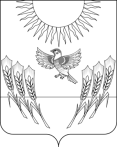 АДМИНИСТРАЦИЯ ВОРОБЬЕВСКОГО МУНИЦИПАЛЬНОГО РАЙОНАВОРОНЕЖСКОЙ ОБЛАСТИПОСТАНОВЛЕНИЕ от    04.03.2013 г.    №	   103        	    	            с. ВоробьевкаОб утверждении муниципальной целевой программы «Развитие сельского хозяйства Воробьевского муниципального района на 2013 – 2020 годы»В целях обеспечения выполнения целевых показателей, предусмотренных Соглашением между департаментом аграрной политики Воронежской области и Воробьевским муниципальным районом по реализации мероприятий областной целевой программы «Развитие сельского хозяйства Воронежской области на 2013 – 2020 годы», утвержденной постановлением Воронежской областной Думы от 2 октября 2012 г. № 874, рассмотрев проект муниципальной целевой программы «Развитие сельского хозяйства Воробьевского муниципального района на 2013 – 2020 годы», администрация Воробьевского муниципального районаП О С Т А Н О В Л Я Е Т:1. Утвердить муниципальную целевую программу «Развитие сельского хозяйства Воробьевского муниципального района Воронежской области на 2013 – 2020 годы», согласно приложению. 	2. Контроль за исполнением настоящего постановления возложить на заместителя главы администрации – начальника отдела программ и развития сельской территории администрации Воробьевского муниципального района Мозгового А.Н.Глава администрации муниципального района   			                            И.Т Рябинин                                                                                              Приложение                                                                             к постановлению администрацииВоробьевского муниципального районаот _04.03.2013 г._   № 103Муниципальная целевая программа «Развитие сельского хозяйства Воробьевского муниципального района на 2013 – 2020 годы»ПАСПОРТмуниципальной целевой программы"Развитие сельского хозяйства Воробьевского муниципального района на 2013 – 2020 годы"1. Обоснование необходимости разработки программыМуниципальная целевая программа "Развитие сельского хозяйства Воробьевского муниципального района на 2013 - 2020 годы" (далее – муниципальная программа) разработана в соответствии с постановлением Правительства Российской Федерации от 14.07.2012г. N 717 "О Государственной программе развития сельского хозяйства и регулирования рынков сельскохозяйственной продукции, сырья и продовольствия на 2013 - 2020 годы", постановлением правительства Воронежской области от 02.10.2012 N 874 "Об утверждении региональной программы "Развитие сельского хозяйства Воронежской области на 2013 - 2020 годы. Приоритетами муниципальной программы являются: повышение благосостояния, уровня жизни и занятости граждан, устойчивое развитие сельских территорий, сохранение территориальной целостности.Агропромышленный комплекс и его базовая отрасль - сельское хозяйство являются ведущими системообразующими сферами экономики района, формирующими агропродовольственный рынок, продовольственную и экономическую безопасность, трудовой и поселенческий потенциал сельских территорий.Муниципальная программа определяет цели, задачи и направления развития сельского хозяйства, финансовое обеспечение и механизмы реализации предусмотренных мероприятий, показатели их результативности.За период реализации приоритетного национального проекта "Развитие агропромышленного комплекса", областной целевой программы "Развитие сельского хозяйства на территории Воронежской области на 2008 - 2012 годы", утвержденной постановлением Воронежской областной Думы от 22.11.2007 N 1107-IV-ОД был обеспечен рост продукции сельского хозяйства. Улучшилась экономика сельскохозяйственных организаций, активизировалась работа по социальному развитию сельских территорий.Вместе с тем последствия мирового финансового и экономического кризиса 2008 года, а также жестокая засуха 2010 года негативно отразились на инвестиционном климате в агропромышленном комплексе, динамике развития сельскохозяйственного производства.Основными проблемами развития агропромышленного комплекса являются:технико-технологическое отставание сельского хозяйства из-за недостаточного уровня доходов сельскохозяйственных товаропроизводителей для осуществления модернизации, стагнация машиностроения для сельского хозяйства и пищевой промышленности;ограниченный доступ сельскохозяйственных товаропроизводителей к рынку в условиях несовершенства его инфраструктуры, возрастающей монополизации торговых сетей;медленные темпы социального развития сельских территорий, определяющие ухудшение социально-демографической ситуации, отток трудоспособного населения, особенно молодежи, сокращение сельской поселенческой сети.Динамика развития агропромышленного комплекса на период до 2020 года будет формироваться под воздействием разнонаправленных факторов. С одной стороны, скажутся меры, которые были приняты в последние годы по повышению устойчивости агропромышленного производства, с другой - сохраняется сложная макроэкономическая обстановка в связи с последствиями кризиса и засухи 2010 года, что усиливает вероятность проявления рисков для устойчивого и динамичного развития аграрного сектора экономики.В прогнозном периоде наметятся следующие значимые тенденции:увеличение инвестиций на повышение плодородия и развитие мелиорации сельскохозяйственных земель, стимулирование улучшения использования земельных угодий;наращивание темпов в подотрасли скотоводства, создание условий для наращивания производства мяса крупного рогатого скота и молочных продуктов;ускорение обновления технической базы агропромышленного производства;экологизация и биологизация агропромышленного производства на основе применения новых технологий в растениеводстве, животноводстве в целях сохранения природного потенциала и повышения безопасности пищевых продуктов.Прогноз реализации муниципальной программы основывается на достижении уровней ее основных показателей (индикаторов), а также частных индикаторов подпрограмм и областных, муниципальных целевых программ, включенных в данную программу.В части основных показателей муниципальной программы прогнозируются:индекс производства продукции сельского хозяйства в хозяйствах всех категорий в 2020 году к 2012 году – 126,2 процентов, в том числе продукции растениеводства – 112,5 процента, продукции животноводства – 152,1 процента;среднегодовой   темп  прироста   физического объема инвестиций в  основной  капитал  сельского  хозяйства  в размере не менее 6,0 процентов;уровень рентабельности по всей хозяйственной деятельности сельскохозяйственных организаций к 2020 году - 15 процентов (с учетом субсидий);достижение соотношения уровней заработной платы в сельскохозяйственных организациях района и в целом в сельскохозяйственных организациях области к 2020 году до 100 процентов.В растениеводстве предстоит освоить интенсивные технологии, базирующиеся на новом поколении тракторов и сельскохозяйственных машин, увеличить объемы внесения минеральных и органических удобрений, осуществить переход на посев перспективными высокоурожайными сортами и гибридами отечественного производства.В отношении отдельных культур необходимо расширение посевных площадей.В животноводстве решение задачи ускоренного наращивания производства мяса и молока позволит повысить уровень потребления населением этих продуктов. Это связано с оптимистическими тенденциями развития мясного и молочного скотоводства, свиноводства.Среднегодовой темп роста продукции сельского хозяйства в период до 2020 года должен составить не менее 2,8 процента. Более высокие темпы намечены в отрасли животноводства.Согласно заданным темпам роста продукции сельского хозяйства к 2020 году стоимость продукции сельского хозяйства в хозяйствах всех категорий (в фактических ценах) составит 2796 млн. рублей.Прогнозируемые объемы производства продукции сельского хозяйства по большинству их видов позволят обеспечить питание населения района по рациональным нормам.2. Цели, задачи, сроки реализациимуниципальной программыМуниципальная программа базируется на положениях Государственной программы развития сельского хозяйства и регулирования рынков сельскохозяйственной продукции, сырья и продовольствия на 2013 - 2020 годы (далее - Государственная программа), утвержденной Постановлением Правительства Российской Федерации от 14.07.2012г.      N 717, Закона Воронежской области от 07.06.2007 N 66-ОЗ "О развитии сельского хозяйства на территории Воронежской области", Закона Воронежской области от 30.06.2010 N 65-ОЗ "О стратегии социально-экономического развития Воронежской области на период до 2020 года", областной целевой программы "Развитие сельского хозяйства на территории Воронежской области на 2008 - 2012 годы", утвержденной постановлением Воронежской областной Думы от 22.11.2007 N 1107-IV-ОД, а также ряда других областных целевых программ по проблемам развития агропромышленного комплекса области.Муниципальная программа предусматривает комплексное развитие всех отраслей и подотраслей, сфер деятельности агропромышленного комплекса с учетом вступления России во Всемирную торговую организацию (далее - ВТО). Одновременно выделяются приоритеты двух уровней.К приоритетам первого уровня относятся:в сфере производства - скотоводство (производство молока и мяса) как системообразующая подотрасль, использующая конкурентные преимущества района, в первую очередь наличие значительных площадей сельскохозяйственных угодий;в экономической сфере - повышение доходности сельскохозяйственных товаропроизводителей;в социальной сфере - устойчивое развитие сельских территорий в качестве непременного условия сохранения трудовых ресурсов и территориальной целостности;в сфере развития производственного потенциала - мелиорация земель сельскохозяйственного назначения.Ко второму уровню приоритетов относятся следующие направления:экологическая безопасность сельскохозяйственной продукции и продовольствия;минимизация издержек и оптимизация других факторов, определяющих конкурентоспособность продукции с учетом рационального размещения и специализации сельскохозяйственного производства.Целями муниципальной программы являются:обеспечение продовольственной независимости, насыщение муниципального рынка продукцией, произведенной в районе;повышение финансовой устойчивости предприятий агропромышленного комплекса;устойчивое развитие сельских территорий;воспроизводство и повышение эффективности использования в сельском хозяйстве земельных и других ресурсов, экологизация производства.Для достижения указанных целей предусматривается решение следующих задач, реализуемых в областных и муниципальных целевых программах и подпрограммах:стимулирование роста производства основных видов сельскохозяйственной продукции;осуществление противоэпизоотических мероприятий в отношении карантинных и особо опасных болезней животных;поддержка развития инфраструктуры агропродовольственного рынка;поддержка малых форм хозяйствования;повышение уровня рентабельности в сельском хозяйстве для обеспечения его устойчивого развития;повышение качества жизни сельского населения;стимулирование инновационной деятельности и инновационного развития агропромышленного комплекса;создание условий для эффективного использования земель сельскохозяйственного назначения;развитие мелиорации сельскохозяйственных земель;экологически регламентированное использование в сельскохозяйственном производстве земельных, водных и других возобновляемых природных ресурсов, повышение плодородия почв до оптимального уровня в каждой конкретной зоне.Показатели (индикаторы) реализации муниципальной программы оцениваются в целом для муниципальной программы и по каждой из подпрограмм муниципальной программы.Эти показатели (индикаторы) предназначены для оценки наиболее существенных результатов реализации муниципальной программы и включенных в нее подпрограмм, областных и районных целевых программ.К общим показателям (индикаторам) муниципальной программы отнесены:индекс производства продукции сельского хозяйства в хозяйствах всех категорий (в сопоставимых ценах);индекс производства продукции растениеводства (в сопоставимых ценах);индекс производства продукции животноводства (в сопоставимых ценах);индекс физического объема инвестиций в основной капитал сельского хозяйства;рентабельность сельскохозяйственных организаций;среднемесячная номинальная заработная плата в сельском хозяйстве (по сельскохозяйственным организациям, не относящимся к субъектам малого предпринимательства).Прогнозные значения показателей (индикаторов) достижения целей и решения задач муниципальной программы приведены в приложении N 1.В результате реализации муниципальной программы валовой сбор зерна (в весе после доработки) повысится к 2020 году до 78,4 тыс. тонн против 63,8 тыс. тонн в 2011 году или на 23 процента, подсолнечника - до 31,5 тыс. тонн против 23,7 тыс. тонн в 2012 году или на 33 процента. Этому будут способствовать меры по улучшению использования земель сельскохозяйственного назначения, обеспечению развития селекции и элитного семеноводства.Производство скота и птицы (в живом весе) к 2020 году возрастет по сравнению с 2012 годом до 10,4 тыс. тонн, или в 1,7 раза, молока - до 25,9 тыс. тонн, или на 26 процентов. Основной прирост будет получен за счет увеличения поголовья скота и птицы, роста продуктивности скота и птицы на основе улучшения породного состава.Среднемесячная заработная плата в сельском хозяйстве увеличится до 25 тыс. рублей.Для этих целей предполагается обеспечить ежегодный прирост инвестиций в сельское хозяйство в размере 6 процентов, создать условия для достижения уровня рентабельности в сельскохозяйственных организациях не менее 15 процентов (с учетом субсидий).Муниципальную программу предполагается реализовать в 2013 - 2020 годах.3. Система мероприятий муниципальной программы и ее подпрограммОсновные мероприятия подпрограмм муниципальной программы и включенных в нее областных и муниципальной целевых программ предусматривают комплекс взаимосвязанных мер, направленных на достижение целей муниципальной программы, а также на решение наиболее важных текущих и перспективных задач, обеспечивающих продовольственную независимость района, поступательное социально-экономическое развитие агропромышленного комплекса на основе его модернизации и перехода к инновационной модели функционирования, устойчивое развитие сельских территорий.Подпрограммы развития растениеводства и животноводства построены по схеме, включающей 4 блока основных мероприятий: производство сельскохозяйственной продукции соответствующих видов, ее переработка, развитие инфраструктуры, кредитование и страхование.Подпрограмма "Развитие подотрасли растениеводства, переработки и реализации продукции растениеводства" включает основные мероприятия:развитие элитного семеноводства;поддержка экономически значимых программ в области растениеводства;государственная поддержка кредитования подотрасли растениеводства, переработки ее продукции, развития инфраструктуры и логистического обеспечения рынков продукции растениеводства;управление рисками в подотраслях растениеводства;поддержка доходов сельскохозяйственных производителей в области растениеводства.В качестве целевых индикаторов подпрограммы используются объемы производства основных видов продукции растениеводства.В подпрограмме "Развитие подотрасли животноводства, переработки и реализации животноводческой продукции" выделены основные мероприятия:племенное животноводство;развитие молочного скотоводства;развитие овцеводства и козоводства;модернизация отрасли животноводства;поддержка экономически значимых программ в области животноводства;государственная поддержка кредитования подотрасли животноводства, переработки ее продукции, развития инфраструктуры и логистического обеспечения рынков продукции животноводства;управление рисками в подотраслях животноводства;обеспечение проведения противоэпизоотических мероприятий в Воробьевском муниципальном районе.Индикаторами реализации подпрограммы являются объемы производства скота и птицы на убой, молока в хозяйствах всех категорий.Подпрограмма "Развитие мясного скотоводства" включает следующие основные мероприятия:развитие племенной базы мясного скотоводства;поддержка экономически значимой программы по развитию мясного скотоводства;субсидирование части процентной ставки по инвестиционным кредитам (займам) на строительство и реконструкцию объектов для мясного скотоводства.Индикатором реализации подпрограммы является поголовье крупного рогатого скота специализированных мясных пород и помесного скота в сельскохозяйственных организациях, крестьянских (фермерских) хозяйствах, включая индивидуальных предпринимателей.Подпрограмма "Поддержка малых форм хозяйствования" представляет собой продолжение и расширение мероприятий государства в области поддержки малого предпринимательства, включая основные направления:поддержка начинающих фермеров;государственная поддержка кредитования малых форм хозяйствования;оформление земельных участков в собственность крестьянскими (фермерскими) хозяйствами.В качестве индикаторов подпрограммы предусмотрены следующие: количество крестьянских (фермерских) хозяйств начинающих фермеров, осуществивших проекты создания и развития своих хозяйств с помощью государственной поддержки; площадь земельных участков, оформленных в собственность крестьянскими (фермерскими) хозяйствами.Подпрограмма "Техническая и технологическая модернизация, инновационное развитие" включает следующие основные мероприятия:обновление парка сельскохозяйственной техники;государственная поддержка сельскохозяйственных товаропроизводителей в виде компенсации части затрат на оплату электроэнергии.Индикаторами реализации подпрограммы являются:объемы приобретения новой техники сельскохозяйственными товаропроизводителями (тракторы, зерноуборочные комбайны, кормоуборочные комбайны);рост применения биологических средств защиты растений и микробиологических удобрений в растениеводстве;удельный вес отходов сельскохозяйственного производства, переработанных методами биотехнологии.Индикаторы реализации мероприятий программы включают: ввод (приобретение) жилья для граждан, проживающих в сельской местности, в том числе для молодых семей и специалистов; ввод в действие объектов социально-инженерной инфраструктуры села.Областная целевая программа "Сохранение и восстановление плодородия почв земель сельскохозяйственного назначения и агроландшафтов Воронежской области на 2009 - 2013 годы", утвержденная постановлением правительства Воронежской области от 01.06.2009 N 466 и долгосрочная областная целевая программа "Развитие комплексной мелиорации сельскохозяйственных земель Воронежской области на период до 2020 года", утвержденная постановлением правительства Воронежской области от 01.09.2011 N 781 предусматривают осуществление следующих мероприятий:строительство и реконструкцию оросительных систем, а также отдельно расположенных гидротехнических сооружений;культуртехнические, агролесомелиоративные и фитомелиоративные мероприятия;противопаводковые мероприятия.Индикаторами реализации областной целевой программы являются:предотвращение выбытия из сельскохозяйственного оборота сельскохозяйственных угодий за счет проведения культуртехнических работ, агролесомелиорации и химической мелиорации почв;ввод в эксплуатацию мелиорируемых земель;защита земель от водной эрозии, затопления и подтопления;защита и сохранение сельскохозяйственных угодий от ветровой эрозии и опустынивания.4. Ресурсное обеспечение муниципальной программыОсновные мероприятия, осуществляемые в рамках реализации муниципальной программы, обеспечивают достижение ее целей и решение задач, учитывают специфику природно-экономических условий функционирования агропромышленного комплекса и выполняются на основе:финансирования мероприятий из федерального, областного бюджетов в соответствии с решениями Правительства Российской Федерации и Правительства Воронежской области;реализации экономически значимых программ, финансирование которых осуществляется за счет средств федерального и областного бюджетов;оказания сельскохозяйственным товаропроизводителям, личным подсобным хозяйствам, населению консультационной помощи и предоставления информации по вопросам ведения сельскохозяйственного производства и другим вопросам, связанным с производством и реализацией сельскохозяйственной продукции;создания условий для улучшения самозанятости населения через развитие малого сельскохозяйственного бизнеса, крестьянских (фермерских) хозяйств и сельскохозяйственной кооперации.Средства из федерального бюджета на мероприятия подпрограмм, предусматривающие софинансирование средств федерального и областного бюджетов, предоставляются при условии выделения в бюджете Воронежской области достаточного объема средств. Уровень софинансирования определяется по каждому мероприятию подпрограмм.Перечень подпрограмм определен для достижения целей и задач, определенных основополагающими документами в части развития агропромышленного комплекса, а именно: увеличение объемов производства сельскохозяйственной продукции и достижение показателей стратегии социально-экономического развития Воробьевского муниципального района до 2020 года.Структура и перечень подпрограмм, а также включенных в муниципальную программу муниципальной и областных целевых программ соответствует принципам программно-целевого управления экономикой, охватывает все основные сферы агропромышленного производства: производство сельскохозяйственной продукции, её реализацию, технико-технологическое, информационное и научное обеспечение, социальное развитие сельских территорий, управление реализацией муниципальной программы.Состав подпрограмм и областных целевых программ рассчитан на комплексное развитие агропромышленного комплекса и его основных сфер.Объем ресурсного обеспечения реализации муниципальной программы из средств областного бюджета на период 2013 - 2020 годов определен в соответствии с положениями Государственной программы развития сельского хозяйства и регулирования рынков сельскохозяйственной продукции, сырья и продовольствия на 2013 - 2020 годы, Стратегией социально-экономического развития Воронежской области на период до 2020 года с использованием среднего уровня инфляции.При определении объемов финансирования подпрограмм учитывались условия и тенденции развития растениеводства и животноводства за последние 10 - 15 лет и прогноз до 2020 года, а также необходимость синхронизации мер стимулирования производства продукции с развитием ее переработки и реализации (агропродовольственная цепочка по основным продуктам).При определении объемов финансирования учитывались мероприятия по стимулированию инвестиционной деятельности агропромышленного комплекса.Для планирования привлечения средств из федерального бюджета на 2013 - 2020 годы за основу взят уровень финансирования программных мероприятий, предусмотренный Государственной программой, с учетом предусмотренного уровня софинансирования из областного бюджета.Ресурсное обеспечение долгосрочной областной целевой программы "Развитие мелиорации сельскохозяйственных земель Воронежской области на период до 2020 года" определено постановлением правительства Воронежской области от 01.09.2011 N 781 и соглашениями (договорами) между Министерством сельского хозяйства Российской Федерации и правительством Воронежской области на реализацию ФЦП "Развитие комплексной мелиорации сельскохозяйственных земель Воронежской области на период до 2020 года".5. Механизм реализации муниципальной программыПри достижении целей и решении задач муниципальной программы осуществляются меры, направленные на предотвращение негативного воздействия рисков и повышение уровня гарантированности достижения предусмотренных в программе конечных результатов.К рискам относятся:макроэкономические факторы, в том числе рост цен на энергоресурсы и другие материально-технические средства, потребляемые в отрасли, что ограничивает возможности значительной части сельскохозяйственных товаропроизводителей осуществлять инновационные проекты, переход к новым ресурсосберегающим технологиям и на этой основе обеспечивать реализацию модели ускоренного экономического развития;природные риски, связанные с размещением большей части сельскохозяйственного производства в зонах рискованного земледелия, что приводит к существенным потерям объемов производства, ухудшению ценовой ситуации и снижению доходов сельскохозяйственных товаропроизводителей.Управление рисками реализации муниципальной программы будет осуществляться на основе использования мер, предусмотренных Федеральным законом от 25 июля 2011 года N 260-ФЗ "О государственной поддержке в сфере сельскохозяйственного страхования и о внесении изменений в Федеральный закон "О развитии сельского хозяйства", Законом Воронежской области от 7 июня 2007 года N 66-ОЗ "О развитии сельского хозяйства на территории Воронежской области".В результате реализации мер государственной поддержки в рамках приоритетного национального проекта "Развитие агропромышленного комплекса", областной целевой программы и муниципальной целевой программы за 2008 - 2012 годы отрасль достигла положительных результатов.Исходя из динамики развития отрасли, были запланированы соответствующие показатели по уровню производства, которые легли в основу Стратегии социально-экономического развития Воробьевского муниципального района на период до 2020 года (произвести в 2020 году продукции сельского хозяйства в хозяйствах всех категорий в фактических ценах не менее 2796 млн. рублей).Для выхода на данные показатели необходимо сохранить положительную динамику развития отрасли, которая может быть обеспечена только при сохранении объемов государственной поддержки. В случае сокращения объемов государственной поддержки возникают риски снижения темпов роста сельского хозяйства в среднесрочной перспективе, утраты динамики роста производства, набранной за 6 лет реализации национального проекта, областной и муниципальной целевых программ на 2008 - 2012 годы, что ведет к падению объемов производства и снижению инвестиционной привлекательности отрасли. Это крайне негативно отразится на финансовой устойчивости сельскохозяйственных товаропроизводителей и в целом всего агропромышленного комплекса района, а также будет способствовать снижению эффективности уже вложенных в 2007 - 2012 годах средств государственной поддержки и частных инвестиций.Отдел программ и развития сельской территории администрации Воробьевского муниципального района подготавливает к заключению соглашения с участниками мероприятий муниципальной программы (кроме личных подсобных хозяйств граждан), в которых определяются значения целевых показателей (индикаторов) на период реализации муниципальной программы.Порядок предоставления субсидий за счет средств областного бюджета, в том числе за счет субсидий, предоставляемых бюджету Воронежской области из федерального бюджета, устанавливается правительством Воронежской области.Результаты муниципальной программы будут оцениваться на основании отчетов о ходе реализации мероприятий муниципальной программы.6. Ожидаемые конечные результаты реализации муниципальной программыЭффективность реализации муниципальной программы в целом оценивается исходя из достижения установленных значений каждого из основных показателей (индикаторов) как по годам по отношению к предыдущему году, так и нарастающим итогом к базовому году.Индексы производства продукции сельского хозяйства указывают на эффективность реализуемых мер в сфере производства, индекс физического объема инвестиций - на возможность осуществления модернизации и инновационного развития, динамика уровня рентабельности в сельскохозяйственных организациях - на эффективность производства и экономического механизма их функционирования, соотношение оплаты труда в сельском хозяйстве района и в сельском хозяйстве области - на степень решения социальных проблем отрасли.Показатели реализации подпрограмм и областных целевых программ предполагают оценку интегрированного эффекта от реализации основных мероприятий или указывают на результативность наиболее существенных направлений государственной поддержки агропромышленного комплекса.1. ПОДПРОГРАММА"Развитие подотрасли растениеводства, переработкии реализации продукции растениеводства"1. Обоснование необходимости разработки программыПодпрограмма охватывает зерновой, масложировой, свеклосахарный подкомплексы, включающие в себя отрасли по производству продукции растениеводства, их первичной переработке, логистику.Недостаточный уровень селекции и семеноводства, применяемых технологий и технических средств,  обеспеченность минеральными удобрениями и средствами защиты, изношенность материально-технической базы, производства и переработки не позволяют производителям получать, а переработчикам вырабатывать конкурентоспособную продукцию.Технический и технологический уровень подкомплексов не позволит осуществить переход на инновационный путь развития в ближайшей перспективе.Приоритетами государственной политики в сфере реализации подпрограммы являются:оптимизация структуры посевных площадей, повышение урожайности сельскохозяйственных культур;повышение плодородия почвы на основе сохранения и рационального использования земель сельскохозяйственных угодий и агроландшафтов;комплексная модернизация материально-технической базы производства продукции растениеводства;увеличение потенциала за счет строительства, реконструкции и модернизации мощностей по подработке, хранению и перевалке растениеводческой продукции;развитие систем страхования и кредитования подотрасли растениеводства, способствующих ее устойчивому развитию и снижению рисков;повышение доходов сельскохозяйственных товаропроизводителей для ведения рентабельного сельскохозяйственного производства.2. Цели, задачи, показатели (индикаторы) и основныеожидаемые конечные результаты подпрограммы, срокиее реализацииЦелями мероприятий по развитию подотрасли растениеводства, переработки и реализации продукции растениеводства являются:- обеспечение продовольственной независимости в сфере растениеводства;- повышение конкурентоспособности районной продукции растениеводства.Для достижения указанных целей необходимо решить задачи по увеличению объемов производства и переработки основных видов продукции растениеводства.Целевыми показателями (индикаторами) подпрограммы являются производство зерновых и зернобобовых культур, сахарной свеклы, картофеля.Реализация мероприятий подпрограммы позволит обеспечить:- увеличение производства зерна до 78,4 тыс. тонн;- увеличение производства сахарной свеклы до 171,0 тыс. тонн;- увеличение производства подсолнечника до 31,5 тыс. тонн;- увеличение производства  картофеля  до  37,0 тыс. тонн;- увеличение производства  овощей до 8 тыс. тонн;- увеличение производства  плодов и ягод до 700 тонн;Подпрограмму предусматривается реализовать в 2013 - 2020 годах.3. Система программных мероприятий Для достижения целей и решения задач подпрограммы необходимо реализовать ряд основных мероприятий.1. Мероприятие "Развитие элитного семеноводства"Реализация мероприятия по развитию элитного семеноводства направлена на развитие отечественного элитного семеноводства, обеспечивающего сельскохозяйственных товаропроизводителей необходимым количеством элитных семян сельскохозяйственных культур с требуемыми хозяйственно-биологическими показателями качества.В рамках осуществления мероприятия предусматривается обеспечение доступности приобретения семян сельскохозяйственных культур.Указанным мероприятием предусмотрено субсидирование сельскохозяйственным товаропроизводителям (кроме граждан, ведущих личное подсобное хозяйство) части затрат на приобретение элитных семян (включая оригинальные семена - маточную элиту, супер-суперэлиту и суперэлиту) сельскохозяйственных культур.Порядок выплаты субсидий (перечень культур, размер ставок, категории семян, категории получателей субсидий и другое) определяются нормативно-правовым актом Воронежской области в соответствии с действующим законодательством.Размеры субсидий будут рассчитываться по ставке на одну тонну семян, установленную в соответствии с уровнем софинансирования расходов федерального и областного бюджетов, с учетом объема средств, предусмотренных в областном бюджете на указанные цели.2. Мероприятие "Государственная поддержка кредитованияподотрасли растениеводства и переработки ее продукции,развития инфраструктуры и логистического обеспечения рынковпродукции растениеводства"В целях осуществления государственной поддержки кредитования подотрасли растениеводства, переработки ее продукции, развития инфраструктуры и логистического обеспечения рынков продукции растениеводства субсидии предоставляются на возмещение части затрат по уплате процентов по кредитам (займам), полученным сельскохозяйственными товаропроизводителями (за исключением граждан, ведущих личное подсобное хозяйство), сельскохозяйственными потребительскими кооперативами, крестьянскими (фермерскими) хозяйствами, организациями агропромышленного комплекса независимо от их организационно-правовой формы и организациями потребительской кооперации на производство зерна, картофеля, овощей (открытого и защищенного грунта), плодов и ягод, сахарной свеклы, подсолнечника и другие направления, перечень которых устанавливается Правительством Российской Федерации.В рамках осуществления этого мероприятия предусматривается:обеспечение доступа к краткосрочным заемным средствам, получаемым в российских кредитных организациях и сельскохозяйственных кредитных потребительских кооперативах:сельскохозяйственным товаропроизводителям (за исключением граждан, ведущих личное подсобное хозяйство, и сельскохозяйственных потребительских кооперативов), крестьянским (фермерским) хозяйствам по кредитным договорам (договорам займа), полученным на цели в соответствии с перечнем, утверждаемым Правительством Российской Федерации;организациям агропромышленного комплекса независимо от их организационно-правовой формы и организациям потребительской кооперации на закупку сельскохозяйственного сырья для первичной и промышленной переработки продукции растениеводства и иные цели в соответствии с перечнем, утверждаемым Правительством Российской Федерации.Обеспечение доступа к инвестиционным кредитным ресурсам, получаемым в российских кредитных организациях и сельскохозяйственных кредитных потребительских кооперативах:сельскохозяйственным товаропроизводителям (за исключением граждан, ведущих личное подсобное хозяйство) и крестьянским (фермерским) хозяйствам, организациям агропромышленного комплекса независимо от их организационно-правовой формы на строительство, реконструкцию, модернизацию хранилищ картофеля, овощей, мощностей по переработке плодоовощной, ягодной продукции и картофеля, комплексов по подготовке семян сельскохозяйственных растений, строительство объектов по глубокой переработке высокопротеиновых сельскохозяйственных культур, мощностей для подработки, хранения и перевалки зерновых и масличных культур, строительство, реконструкцию, модернизацию и восстановление мелиоративных систем, а также на иные цели в соответствии с перечнем, утверждаемым Правительством Российской Федерации.Порядок предоставления средств государственной поддержки в виде субсидий, перечень направлений кредитования, перечень получателей по определенным видам субсидируемых кредитов определяется нормативно-правовыми актами Воронежской области.Государственная поддержка будет осуществляться посредством предоставления субсидий на уплату части процентов по краткосрочным и инвестиционным кредитам, полученным в российских кредитных организациях и сельскохозяйственных кредитных потребительских кооперативах.Средства из федерального бюджета на данное мероприятие предоставляются при условии выделения в бюджете Воронежской области достаточного объема средств на софинансирование расходов.Средства бюджета Воронежской области будут предоставляться в пределах одной третьей ставки рефинансирования (учетной ставки) Центрального банка Российской Федерации, но не менее 20 процентов ставки рефинансирования (учетной ставки) Центрального банка Российской Федерации, а по инвестиционным кредитам (займам) на приобретение машин, установок и аппаратов дождевальных и поливных, насосных станций и на приобретение сельскохозяйственной техники в соответствии с перечнем, утверждаемым Министерством сельского хозяйства Российской Федерации, - в размере одной третьей ставки рефинансирования (учетной ставки) Центрального банка Российской Федерации.Реализация мероприятия по развитию инфраструктуры и логистического обеспечения рынка зерна направлена на увеличение потребления зерна и оснащенности производства современными мощностями по подработке, хранению и перевалке продукции за счет строительства новых, реконструкции и модернизации действующих объектов.В рамках осуществления этого мероприятия предусматривается:строительство, реконструкция и модернизация мощностей для подработки, хранения и перевалки зерновых и масличных культур.Государственная поддержка будет осуществляться посредством предоставления субсидий на уплату части процентов по краткосрочным и инвестиционным кредитам, полученным в российских кредитных организациях и сельскохозяйственных кредитных потребительских кооперативах, организациям агропромышленного комплекса независимо от их организационно-правовых форм в пределах одной третьей ставки рефинансирования (учетной ставки) Центрального банка Российской Федерации, но не менее 20 процентов ставки по инвестиционным кредитам, полученным в российских кредитных организациях в 2013 - 2020 годах на срок до 8 лет на строительство, реконструкцию и модернизацию мощностей по подработке, хранению и перевалке зерновых и масличных культур.Средства из федерального бюджета на данное мероприятие предоставляются при условии выделения в бюджете Воронежской области достаточного объема средств на софинансирование расходов.Реализация мероприятий по развитию инфраструктуры и логистическому обеспечению рынка картофеля, овощей и фруктов направлена на увеличение обеспеченности их производства современными мощностями по хранению этой продукции за счет строительства, реконструкции и модернизации, а также на формирование эффективной системы ценообразования, сбыта и распределения продукции.В рамках осуществления этого мероприятия предусматривается:строительство, реконструкция и модернизация хранилищ картофеля, овощей и фруктов;развитие интеграционных связей, в том числе на кооперативной основе, между производителями, поставщиками и потребителями.Государственная поддержка строительства, реконструкции и модернизации хранилищ картофеля, овощей и фруктов будет предоставляться в пределах одной третьей ставки рефинансирования (учетной ставки) Центрального банка Российской Федерации, но не менее 20 процентов ставки рефинансирования (учетной ставки) Центрального банка Российской Федерации по инвестиционным кредитам, полученным в российских кредитных организациях в 2013 - 2020 годах на срок до 8 лет на строительство, реконструкцию и модернизацию хранилищ картофеля, овощей и фруктов.Средства из федерального бюджета на данное мероприятие предоставляются при условии выделения в бюджете Воронежской области достаточного объема средств на софинансирование расходов.3. Мероприятие "Управление рисками в подотрасляхрастениеводства"Реализация мероприятия по управлению рисками в подотраслях растениеводства направлена на снижение возможности потери доходов при производстве продукции растениеводства в случае:воздействия опасных для производства продукции растениеводства природных явлений (атмосферная, почвенная засуха, суховей, заморозки, вымерзание, выпревание, градобитие, пыльная буря, ледяная корка, половодье, переувлажнение почвы, сильный ветер, ураганный ветер, землетрясение, лавина, сель, природный пожар);проникновения и (или) распространения вредных организмов, если такие события носят характер чрезвычайной ситуации в агропромышленном комплексе;нарушения снабжения электрической, тепловой энергией, водой в результате стихийных бедствий при страховании сельскохозяйственных культур, выращиваемых в защищенном грунте или на мелиорируемых землях.В рамках осуществления мероприятия предусматривается:увеличение доли застрахованных посевных площадей в общей посевной площади;снижение финансовой нагрузки на сельскохозяйственного товаропроизводителя при осуществлении сельскохозяйственного страхования;снижение уровня отказов от выплат по наступившим страховым событиям;повышение инвестиционной привлекательности сельского хозяйства.Государственную поддержку предполагается осуществлять посредством предоставления субсидий за счет средств федерального бюджета и бюджета Воронежской области для возмещения части затрат сельскохозяйственных товаропроизводителей на уплату страховых премий по договорам страхования, заключенным ими со страховыми организациями, осуществляющими сельскохозяйственное страхование и являющимися членами объединения страховщиков в соответствии с Федеральным законом от 25 июля 2011 года N 260-ФЗ "О государственной поддержке в сфере сельскохозяйственного страхования и о внесении изменений в Федеральный закон "О развитии сельского хозяйства", Законом Воронежской области от 7 июня 2007 года N 66-ОЗ "О развитии сельского хозяйства на территории Воронежской области".Субсидии для возмещения части затрат сельскохозяйственных товаропроизводителей на уплату страховых премий за счет средств федерального бюджета и бюджета области предоставляются в размере пятидесяти процентов начисленной страховой премии на расчетный счет страховой организации.Указанные субсидии будут предоставляться при осуществлении страхования рисков утраты (гибели) урожая сельскохозяйственных культур и посадок многолетних насаждений (плодовые, ягодные насаждения).4. Мероприятие "Поддержка доходов сельскохозяйственныхтоваропроизводителей в области растениеводства"Реализация мероприятия по поддержке доходов сельскохозяйственных производителей в области растениеводства направлена на повышение доходов сельскохозяйственного производства, повышение уровня его экологической безопасности и повышение плодородия и качества почв.Порядок выплаты субсидий на повышение доходов сельскохозяйственных товаропроизводителей в области растениеводства (кроме граждан, ведущих личное подсобное хозяйство) из областного бюджета определяется нормативно-правовым актом правительства Воронежской области с учетом уровня софинансирования расходов федерального и областного бюджетов.Для получения поддержки сельскохозяйственному товаропроизводителю необходимо представить в департамент аграрной политики справку о постановке на налоговый учет в Воронежской области, взять на себя обязательство по осуществлению производства на территории региона еще минимум на три года, начиная с первого платежа субсидии, и обязательство осуществить страхование урожая сельскохозяйственных культур, урожая многолетних насаждений и посадок многолетних насаждений после осуществления их сева (посадки) с уровнем страховой защиты не ниже установленного в соответствии с Федеральным законом "О государственной поддержке в сфере сельскохозяйственного страхования и о внесении изменений в Федеральный закон "О развитии сельского хозяйства", Законом Воронежской области "О развитии сельского хозяйства на территории Воронежской области".Размеры субсидий будут определяться по ставке, рассчитанной с применением индекса, учитывающего состояние почв, биоклиматический потенциал территории, размер предприятия, уровень оснащенности сельскохозяйственной техникой, доходность за определенный период, количество работников и другие показатели. Методика определения индекса утверждается Министерством сельского хозяйства Российской Федерации.Контроль за соблюдением качества обработки почв и повышением плодородия будет осуществляться Федеральной службой по ветеринарному и фитосанитарному надзору (филиал в Воронежской области), агрохимической службой Воронежской области на основании результатов мониторинга состояния почв.Указанные субсидии предоставляются бюджету Воронежской области в соответствии с уровнем софинансирования, утверждаемым Министерством сельского хозяйства Российской Федерации в установленном порядке на очередной финансовый год.4. Ресурсное обеспечение подпрограммыВсе мероприятия подпрограммы предусматривают софинансирование из областного бюджета. Ставки софинансирования определяются по каждому мероприятию и меняются от 20 до 70 процентов общих затрат на мероприятие.Кроме предусмотренных в подпрограмме мероприятий правительство Воронежской области может разрабатывать дополнительные мероприятия, которые будут финансироваться за счет бюджета Воронежской области.5. Механизм реализации подпрограммыК основным рискам реализации подпрограммы относятся следующие:природно-климатические риски, обусловленные тем, что колебания погодных условий оказывают серьезное влияние на урожайность сельскохозяйственных культур, объемы их производства, что может значительно повлиять на степень достижения прогнозируемых показателей. Зависимость функционирования отрасли от природно-климатических условий также снижает ее инвестиционную привлекательность. Для снижения рисков от природно-климатических условий необходим переход к новым технологиям, техническая модернизация, мелиорация земель в засушливых зонах, принятие дополнительных мер поддержки в особо неблагоприятные по природно-климатическим условиям годы;макроэкономические риски, обусловленные снижением темпов роста экономики и уровня инвестиционной активности, которые не позволят интенсифицировать развитие отраслей растениеводства и переработки, усилят зависимость их развития от государственных инвестиций. В результате негативных макроэкономических процессов может снизиться спрос на продукцию растениеводства и продуктов их переработки, в том числе за счет сокращения реальных доходов населения.6. Ожидаемые конечные результаты реализации подпрограммы     В результате реализации подпрограммы предусматривается к 2020 году увеличить производство зерна до 78,4 тыс. тонн, подсолнечника - до 31,5 тыс. тонн, сахарной  свеклы - до 171,0 тыс. тонн, картофеля -  до 37,0 тыс. тонн, овощей  – до 8,0 тыс. тонн, плодов и ягод – до 700 тонн.2. ПОДПРОГРАММА"Развитие подотрасли животноводства, переработкии реализации продукции животноводства"Обоснование необходимости разработки подпрограммыПодпрограмма охватывает мясной и молочный подкомплексы, включающие в себя отрасли по производству молока и мяса всех видов, их первичной и последующей (промышленной) переработке, логистике.Молочное скотоводство в Воробьевском муниципальном районе является ведущей и наиболее сложной подотраслью животноводства. В рамках реализации приоритетного национального проекта "Развитие агропромышленного комплекса" в 2006 - 2007 годах и областной целевой программы "Развитие сельского хозяйства на территории Воронежской области на 2008 - 2012 годы" были разработаны и реализованы меры по развитию молочного скотоводства.В целях формирования современной и высокотехнологичной подотрасли молочного скотоводства были привлечены значительные инвестиции, что позволило ввести, модернизировать и реконструировать более 12 объектов (молочных комплексов и ферм) с использованием современных технологических решений.Комплексное решение в последние годы таких вопросов, как технологическая модернизация, использование скота с высоким генетическим потенциалом продуктивности в сочетании с полноценным кормлением, позволило ежегодно увеличивать производство молока на 4-5%. Для дальнейшего наращивания объемов производства и повышения конкурентоспособности молочной продукции необходимо вести работу по таким стратегическим направлениям, как развитие инфраструктуры, переработки, кооперации и выстраивание эффективного взаимодействия между производителями, в том числе малыми формами и переработчиками молока.Действующими мерами государственной поддержки молочного скотоводства являются: субсидирование процентных ставок по кредитам на модернизацию, реконструкцию и строительство животноводческих комплексов, предприятий для первичной переработки молока, предоставление субсидий на племенную поддержку, субсидирование производства 1 килограмма реализованного молока в осенне-зимний период по дифференцированной ставке.Цели, задачи, сроки реализации подпрограммыПодпрограмма разработана в соответствии с Государственной программой развития сельского хозяйства и регулирования рынков сельскохозяйственной продукции, сырья и продовольствия на 2013 - 2020 годы, Стратегией социально-экономического развития Воронежской области на период до 2020 года.Целями мероприятий по развитию подотрасли животноводства, переработки и реализации животноводческой продукции является:создание условий для комплексного развития и повышения эффективности производства, конкурентоспособности районной животноводческой продукции.Для достижения указанной цели необходимо решить следующие задачи:- увеличение объемов производства продукции мясного и молочного животноводства;- развитие отраслей овцеводства и козоводства.Показателями реализации подпрограммы являются:производство скота и птицы на убой (в живом весе);производство молока;увеличение маточного поголовья овец и коз в сельскохозяйственных организациях, крестьянских (фермерских) хозяйствах, включая индивидуальных предпринимателей.Реализация мероприятий подпрограммы позволит обеспечить:увеличение производства скота и птицы на убой до 10,49 тыс. тонн в живой массе;увеличение производства молока до 25,89 тыс. тонн;увеличение маточного поголовья овец и коз в сельскохозяйственных организациях, крестьянских (фермерских) хозяйствах, включая индивидуальных предпринимателей, до 2,65 тыс. голов.Подпрограмму предусматривается реализовать в 2013 - 2020 годах.Система мероприятий подпрограммыДля достижения целей и решения задач подпрограммы необходимо реализовать ряд мероприятий.1. Мероприятие "Племенное животноводство"Реализация мероприятия по племенному животноводству направлена на формирование племенной базы, удовлетворяющей потребность сельскохозяйственных товаропроизводителей района в племенной продукции (материале).В рамках осуществления этого мероприятия предусматривается:увеличение производства высококачественной племенной продукции (материала) и ее реализация на внутреннем рынке;стимулирование селекционной работы, направленной на совершенствование племенных и продуктивных качеств сельскохозяйственных животных;стимулирование приобретения высококачественной продукции (материала), отвечающей требованиям мирового рынка.Субсидии за счет средств областного бюджета будут предоставляться:- сельскохозяйственным организациям и крестьянским (фермерским) хозяйствам, зарегистрированным в государственном племенном регистре Министерства сельского хозяйства Российской Федерации, на возмещение части затрат на содержание племенного маточного поголовья сельскохозяйственных животных;- сельскохозяйственным организациям и крестьянским (фермерским) хозяйствам района на возмещение части затрат на приобретение семени быков-производителей, эмбрионов, племенного молодняка.Указанные субсидии предоставляются бюджету Воронежской области в соответствии с уровнем софинансирования, утверждаемым Министерством сельского хозяйства Российской Федерации в установленном порядке на очередной финансовый год.2. Мероприятие "Развитие молочного скотоводства"Реализация мероприятия по развитию молочного скотоводства направлена на повышение производства продукции и инвестиционной привлекательности молочного скотоводства, выравнивание сезонности производства молока, рост поголовья крупного рогатого скота, в том числе коров, создание условий для воспроизводства в скотоводстве, стимулирование повышения товарности молока.Для повышения инвестиционной привлекательности молочного скотоводства будет осуществляться субсидирование производства 1 килограмма реализованного молока не ниже первого сорта по дифференцированной ставке. Субсидии за счет средств областного бюджета в осенне-зимний период предоставляются сельскохозяйственным товаропроизводителям района (кроме граждан, ведущих личное подсобное хозяйство) на  реализованного молока по дифференцированной ставке (с учетом коэффициентов объемов производства молока и продуктивности дойного стада) при условии сохранения (наращивания) поголовья коров.Указанные субсидии предоставляются бюджету Воронежской области в соответствии с уровнем софинансирования, утверждаемым Министерством сельского хозяйства Российской Федерации в установленном порядке на очередной финансовый год.3. Мероприятие "Развитие овцеводства и козоводства"Реализация мероприятия по развитию овцеводства и козоводства направлена на сохранение уклада жизни и поддержание занятости и доходности сельскохозяйственных организаций, крестьянских (фермерских) хозяйств и индивидуальных предпринимателей, специализирующихся на овцеводстве и козоводстве.В рамках осуществления мероприятия предусматривается увеличение маточного поголовья овец и коз, а также продукции овцеводства и козоводства в сельскохозяйственных организациях, крестьянских (фермерских) хозяйствах и у индивидуальных предпринимателей.Субсидии за счет средств областного бюджета будут предоставляться на содержание 1 головы маточного поголовья овец и коз, ярок и козочек старше года сельскохозяйственным товаропроизводителям района (кроме граждан, ведущих личное подсобное хозяйство).Указанные субсидии будут предоставляться бюджету Воронежской области в соответствии с уровнем софинансирования, утверждаемым Министерством сельского хозяйства Российской Федерации в установленном порядке на очередной финансовый год.4. Мероприятие "Модернизация отрасли животноводства"Реализация мероприятия по модернизации отрасли животноводства направлена на обеспечение увеличения объемов производства продукции, сохранения и увеличения поголовья всех видов сельскохозяйственных животных, а также использования современного технологического оборудования для модернизации животноводческих предприятий.Субсидии за счет средств областного бюджета предоставляются сельскохозяйственным товаропроизводителям области (кроме граждан, ведущих личное подсобное хозяйство) на компенсацию части затрат на приобретение новой техники для заготовки и приготовления кормов, доильного, холодильного и технологического оборудования для отрасли животноводства.5. Мероприятие "Поддержка экономически значимых программв области животноводства"Реализация мероприятия по поддержке экономически значимых программ развития животноводства Воробьевского района направлена на создание экономических и технологических условий устойчивого развития отрасли животноводства, имеющих экономическое значение с учетом особенностей района.Государственная поддержка мероприятий экономически значимых программ будет осуществляться за счет средств федерального и областного бюджетов.Средства федерального бюджета предоставляются на конкурсной основе в виде субсидий бюджету Воронежской области после прохождения конкурсного отбора в Министерстве сельского хозяйства Российской Федерации.Средства федерального и областного бюджета, предусматриваемые на поддержку экономически значимых программ, предоставляются на реализацию следующих мероприятий:развитие молочного скотоводства;выполнение прочих мероприятий, направленных на поддержание производства (сельскохозяйственного, перерабатывающего, снабженческо-сбытового и др.), имеющего существенное значение для социально-экономического устойчивого развития сельских территорий района, и поддержание традиционной для Воробьевского района подотрасли животноводства.Государственная поддержка из областного бюджета, предоставляемая в рамках экономически значимых программ, не должна дублировать меры государственной поддержки, предоставляемой сельскохозяйственным товаропроизводителям по другим направлениям муниципальной программы.В рамках реализации мероприятия по развитию молочного скотоводства планируется рост поголовья коров; повышение их продуктивности за счет породного обновления, совершенствования технологии их содержания и кормления.Государственная поддержка будет осуществляться посредством компенсации части затрат сельскохозяйственных товаропроизводителей (кроме граждан, ведущих личное подсобное хозяйство) на содержание дойного стада с учетом уровня продуктивности и сохранности поголовья коров.6. Мероприятие "Государственная поддержка кредитованияподотрасли животноводства, переработки ее продукции,развития инфраструктуры и логистического обеспечения рынковпродукции животноводства"Реализация мероприятия по государственной поддержке кредитования подотрасли животноводства, переработки ее продукции, развития инфраструктуры и логистического обеспечения рынков продукции животноводства направлена на обеспечение устойчивого роста животноводческой продукции и продуктов ее переработки на основе расширенного воспроизводства и модернизации животноводства, инфраструктуры и логистического обеспечения рынков животноводческой продукции.В рамках осуществления этого мероприятия предусматривается:обеспечение доступа к краткосрочным заемным средствам, получаемым в российских кредитных организациях и сельскохозяйственных кредитных потребительских кооперативах:сельскохозяйственным товаропроизводителям (за исключением граждан, ведущих личное подсобное хозяйство, и сельскохозяйственных потребительских кооперативов), крестьянским (фермерским) хозяйствам на приобретение кормов, ветеринарных препаратов, молодняка сельскохозяйственных животных, а также на иные цели в соответствии с перечнем, утверждаемым Правительством Российской Федерации;организациям агропромышленного комплекса независимо от их организационно-правовой формы и организациям потребительской кооперации на закупку сельскохозяйственного сырья для первичной и промышленной переработки продукции животноводства, закупку сухого и концентрированного молока, вспомогательного сырья и материалов, оплату транспортных услуг, связанных с производством молочной продукции, а также на иные цели в соответствии с перечнем, утверждаемым Правительством Российской Федерации;обеспечение доступа к инвестиционным кредитным ресурсам, получаемым в российских кредитных организациях и сельскохозяйственных кредитных потребительских кооперативах, сельскохозяйственным товаропроизводителям (за исключением граждан, ведущих личное подсобное хозяйство) и крестьянским (фермерским) хозяйствам, организациям агропромышленного комплекса независимо от их организационно-правовой формы на строительство, реконструкцию и модернизацию комплексов (ферм), объектов животноводства, пунктов по приемке, первичной переработке сельскохозяйственных животных и молока (включая холодильную обработку и хранение мясной и молочной продукции), на строительство и реконструкцию комбикормовых предприятий и цехов, приобретение племенной продукции, а также на иные цели в соответствии с перечнем, утверждаемым Правительством Российской Федерации.Порядок предоставления государственной поддержки в виде субсидий, перечень направлений кредитования, перечень получателей по определенным видам субсидируемых кредитов определяется нормативно-правовыми актами Воронежской области.Государственная поддержка будет осуществляться посредством предоставления субсидий из областного бюджета (при условии софинансирования за счет средств федерального бюджета) на возмещение части затрат на уплату процентов по краткосрочным и инвестиционным кредитам, полученным в российских кредитных организациях и сельскохозяйственных кредитных потребительских кооперативах.Средства областного бюджета будут предоставляться:по краткосрочным и инвестиционным кредитам (займам) - в пределах одной третьей ставки рефинансирования (учетной ставки) Центрального банка Российской Федерации, но не менее 20 процентов ставки рефинансирования (учетной ставки) Центрального банка Российской Федерации;по краткосрочным кредитам (займам), полученным сельскохозяйственными товаропроизводителями (за исключением граждан, ведущих личное подсобное хозяйство, и сельскохозяйственных потребительских кооперативов), занимающимися производством мяса крупного рогатого скота и молока, - в размере не менее 20 процентов ставки рефинансирования (учетной ставки) Центрального банка Российской Федерации;по инвестиционным кредитам (займам), полученным сельскохозяйственными товаропроизводителями (за исключением граждан, ведущих личное подсобное хозяйство) и организациями агропромышленного комплекса независимо от их организационно-правовой формы на приобретение племенной продукции (материала) крупного рогатого скота мясных пород, строительство, реконструкцию и модернизацию животноводческих комплексов (ферм) крупного рогатого скота, пунктов по приемке и (или) первичной переработке сельскохозяйственных животных и молока, - в размере не менее 20 процентов ставки рефинансирования (учетной ставки) Центрального банка Российской Федерации.В целях развития производства крупного рогатого скота субсидии будут предоставляться по инвестиционным кредитам (займам), полученным на срок до 15 лет.С 1 января 2015 года прекращается субсидирование новых инвестиционных кредитов, полученных на строительство, реконструкцию и модернизацию объектов птицеводства, а с 1 января 2017 года - на строительство, реконструкцию и модернизацию объектов свиноводства.Реализация мероприятия по развитию инфраструктуры и логистического обеспечения рынка молока направлена на увеличение оснащенности организаций агропромышленного комплекса независимо от их организационно-правовых форм пунктами по приемке и первичной переработке молока, включая холодильную обработку и хранение молочной продукции.В рамках осуществления мероприятия предусматривается:строительство, реконструкция и модернизация пунктов по приемке и первичной переработке молока, включая холодильную обработку и хранение молочной продукции;приобретение молоковозов для транспортировки молока.Государственная поддержка будет осуществляться посредством возмещения части затрат на уплату процентов по инвестиционным кредитам, полученным в российских кредитных организациях, и займам, полученным в сельскохозяйственных кредитных потребительских кооперативах.7. Мероприятие "Управление рисками в подотрасляхживотноводства"Реализация мероприятия по управлению рисками в подотраслях животноводства направлена на снижение возможности потери доходов при производстве продукции животноводства в случае заразных болезней животных, включенных в перечень, утвержденный Минсельхозом России, массовых отравлений, стихийных бедствий (удар молнии, землетрясение, пыльная буря, ураганный ветер, сильная метель, буран, наводнение, обвал, лавина, сель, оползень), нарушения снабжения электрической, тепловой энергией, водой в результате стихийных бедствий, если условия содержания сельскохозяйственных животных предусматривают обязательное использование электрической, тепловой энергии, воды, пожара.В рамках осуществления мероприятия предусматривается:увеличение доли застрахованного поголовья сельскохозяйственных животных в общем поголовье сельскохозяйственных животных;снижение финансовой нагрузки на сельскохозяйственного товаропроизводителя при осуществлении сельскохозяйственного страхования;снижение уровня отказов от выплат по наступившим страховым событиям;повышение инвестиционной привлекательности сельского хозяйства.Государственную поддержку в соответствии с Федеральным законом "О государственной поддержке в сфере сельскохозяйственного страхования и о внесении изменений в Федеральный закон "О развитии сельского хозяйства" от 25 июля 2011 года N 260-ФЗ предполагается осуществлять посредством предоставления субсидий за счет средств федерального бюджета бюджету Воронежской области для возмещения части затрат сельскохозяйственных товаропроизводителей на уплату страховых премий по договорам страхования, заключенным ими со страховыми организациями, осуществляющими сельскохозяйственное страхование и являющимися членами объединения страховщиков.Субсидии для возмещения части затрат сельскохозяйственных товаропроизводителей на уплату страховых премий за счет средств федерального бюджета и бюджета Воронежской области предоставляются в размере 50 процентов начисленной страховой премии на расчетный счет страховой организации.Указанные субсидии будут предоставляться при осуществлении страхования рисков утраты (гибели) следующих сельскохозяйственных животных:крупный рогатый скот (быки, коровы);мелкий рогатый скот (козы, овцы);свиньи;лошади;семьи пчел.8. Мероприятие "Обеспечение проведенияпротивоэпизоотических мероприятий в Воробьевском муниципальном районе"Реализация мероприятия по обеспечению проведения противоэпизоотических мероприятий в Воробьевском районе направлена на предупреждение возникновения и распространения заразных болезней животных (включая одомашненных видов и пород рыб), снижение заболеваемости животных бешенством и другими заразными заболеваниями, защиту населения от болезней, общих для человека и животных, а также на выпуск полноценной и безопасной в ветеринарном отношении продукции животноводства.В рамках осуществления этого мероприятия предусматривается проведение специальных ветеринарных профилактических и противоэпизоотических мероприятий (мониторинговых, диагностических, предупредительных, ликвидационных), а также организационных мероприятий.За счет средств федерального бюджета будут осуществляться поставки в Воробьевский муниципальный район лекарственных средств и препаратов для ветеринарного применения.Ресурсное обеспечение подпрограммыМолочное скотоводство является наиболее сложной подотраслью животноводства. С точки зрения привлечения инвестиций эта подотрасль является инерционной, поэтому требует долгосрочных кредитных ресурсов.Подпрограммой предусмотрено увеличение производства молока в 2020 году к уровню 2012 года на 5,48 тыс. тонн. При этом прирост будет обеспечена за счет сельхозпредприятий и фермерских хозяйств.Наиболее эффективной мерой, направленной на повышение производства молока и инвестиционной привлекательности молочного скотоводства, выравнивание сезонности производства молока, сохранение и увеличение поголовья коров, стимулирование повышения товарности молока во всех формах хозяйствования, является субсидирование производства 1 килограмма реализованного молока не ниже первого сорта. Указанный вид государственной поддержки сельскохозяйственных товаропроизводителей района будет производиться по дифференцированной ставке (с учетом коэффициентов объемов производства молока и продуктивности дойного стада) при условии сохранения (наращивания) поголовья коров.Финансовая поддержка племенного животноводства необходима для ведения селекционно-племенной работы, которая включает в себя ведение племенного учета происхождения и продуктивности животных, ежегодное проведение комплексной оценки скота и птицы (бонитировки), генетической экспертизы и идентификации животных, ветеринарных и других мероприятий.Сохранение существующего механизма финансовой поддержки за счет средств областного бюджета позволит стимулировать рост маточного поголовья скота с высоким генетическим потенциалом продуктивности в племенных заводах, тем самым оказывая огромное влияние на совершенствование пород сельскохозяйственных животных в товарном секторе, молочную продуктивность крупного рогатого скота в сельскохозяйственных организациях района планируется довести до 4850 кг молока.Необходимость государственной поддержки отрасли овцеводства обусловлена тем, что продукция овцеводства (шерсть, баранина) производится и реализуется с наиболее выраженной сезонностью.Выделение средств федерального и областного бюджетов позволит увеличить маточное поголовье овец и коз в сельхозпредприятиях и крестьянских (фермерских) хозяйствах в 2020 году к уровню 2012 года на 1000 голов, или на 50 процентов.Это в определенной мере стабилизирует ситуацию в указанных подотраслях, положительно скажется на занятости населения.Компенсация части затрат на приобретение новой техники и технологического оборудования для животноводства обеспечит увеличение объемов производства продукции, сохранение и увеличение поголовья всех видов сельскохозяйственных животных за счет модернизации отрасли животноводства.Наибольшая доля мероприятий подпрограммы предусматривает софинансирование средств федерального и областного бюджетов. Федеральные средства перечисляются только при условии выделения средств на соответствующие мероприятия из бюджета Воронежской области. Уровень софинансирования определяется по каждому мероприятию.Механизм реализации подпрограммыК рискам, которые могут оказать влияние на достижение запланированных целей, относятся:неполное финансирование подпрограммы, отсутствие прямых мер поддержки, стимулирующих восстановление поголовья крупного рогатого скота, в том числе коров;возникновение и распространение заразных болезней животных на территории Воронежской области, а также на территории Таловского муниципального района;неблагоприятная рыночная конъюнктура, затрудняющая реализацию дополнительных объемов мяса районного производства.К мерам управления рисками, которые могут оказать влияние на достижение запланированных целей, относятся:увеличение доли частных инвестиций через создание условий привлекательности для инвесторов в развитии животноводства в рамках частно-государственного партнерства, в том числе содействие в покупке земельных угодий, подключении к электро- и газовым сетям, строительство дорог и других объектов;продление льготы по налогу на прибыль (0 процентов), а также продление льготы по освобождению сельскохозяйственных товаропроизводителей от уплаты НДС при ввозе племенного скота, эмбрионов, семени и т.д. на весь переходный период до 2020 года;обеспечение повышения конкурентоспособности животноводческой продукции на основе комплексной модернизации, совершенствования отношений производителей мяса и молока, их переработчиков, а также торговых организаций на основе согласования интересов каждого из них;создание условий для инвесторов в целях осуществления строительства предприятий по производству и переработке с использованием современных технологий;создание инфраструктуры по продвижению мясной и молочной продукции потребителю.6. Ожидаемые конечные результаты реализации подпрограммыВ результате реализации подпрограммы предусматривается к 2020 году увеличить производство скота и птицы на убой до 10,49 тыс. тонн в живой массе, молока до 25,89 тыс. тонн, маточного поголовья овец и коз в сельскохозяйственных организациях, крестьянских (фермерских) хозяйствах, включая индивидуальных предпринимателей, до 2,65 тыс. голов.3. ПОДПРОГРАММА"Развитие мясного скотоводства"Обоснование необходимости разработки подпрограммыСегодня практически всю говядину получают от откормочного контингента из молочных стад. Производство крупного рогатого скота в Воробьевском муниципальном районе характеризуется низкими качественными показателями. Среднесуточные приросты на выращивании, откорме и нагуле по сельхозпредприятиям составляют 450-600 грамов (за 2012 год), высокая доля низкокачественной говядины, получаемой от убоя выбракованных коров.Если в прежние годы существовали специализированные комплексы по доращиванию и откорму молодняка на мясо, которые выращивали молочных телят до высоких весовых кондиций, то в настоящее время таких комплексов почти не осталось. В большинстве предприятий выращивание крупного рогатого скота ведется экстенсивными методами, с большими затратами средств, расход корма на  прироста превышает норму.Вместе с тем накоплен положительный научный и производственный опыт по интенсивному конкурентоспособному выращиванию и откорму молодняка крупного рогатого скота на крупных откормочных предприятиях и фермах, свидетельствующий о том, что при эффективной господдержке и механизмах развития подотрасли в производстве крупного рогатого скота есть такие же хорошие перспективы роста, как у других подотраслей мясного животноводства.Однако для кардинального изменения ситуации в подотрасли и перехода от фазы стагнации к созданию условий для дальнейшего роста, необходим комплекс системных мер, который позволит обеспечить положительную динамику устойчивого развития производства крупного рогатого скота в долгосрочной перспективе.Роль специализированного мясного скотоводства, по мере роста благосостояния населения, как источника производства высококачественного "красного мяса" будет возрастать, гарантом чему являются огромные естественные кормовые угодья, апробированная малозатратная интенсивно-пастбищная технология мясного скотоводства, обнадеживающие сдвиги по созданию племенной базы, привлечение дополнительных инвестиций в проекты по разведению мясного скота и строительству новых современных откормочных площадок в рамках реализации региональных программ по развитию мясного скотоводства.В период реализации подпрограммы будет создана база устойчивого развития специализированного мясного скотоводства в Воробьевском муниципальном районе.Важнейшую роль в процессе ускоренного развития мясного скотоводства будет выполнять практически заново сформированная племенная база за счет привлечения лучших зарубежных и отечественных племенных ресурсов. Эта племенная база по количеству и качеству коров и быков должна отвечать современным требованиям разведения наиболее перспективных мясных пород.Реализация подпрограммы предусматривает значительно более полное и сбалансированное использование имеющихся в районе ресурсов земли, скота, рабочей силы, кормовых и других ресурсов, технологическое обновление отрасли в целях повышения ее устойчивости и конкурентоспособности. При этом будет внесен существенный вклад в решение проблемы развития сельских территорий.Достижение подпрограммной цели позволит увеличить в 2020 году в сравнении с 2012 годом поголовье крупного рогатого скота специализированных мясных пород и помесного скота в сельскохозяйственных организациях, крестьянских (фермерских) хозяйствах, с 150 голов до 1200 голов, или в 8 раз.Цели, задачи, сроки реализации подпрограммыПодпрограмма разработана для эффективного развития мясного скотоводства в Воробьевском муниципальном районе, насыщения рынка качественной мясной продукцией, удовлетворения потребностей населения в мясных продуктах за счет собственного производства как основы продовольственной безопасности района.Целью подпрограммы является повышение конкурентоспособности мясного скотоводства.Для достижения цели необходимо увеличить поголовье животных специализированных мясных пород и помесного скота сельскохозяйственных организаций, крестьянских (фермерских) хозяйств, включая индивидуальных предпринимателей с внедрением новых технологий их содержания.Эффективное использование имеющегося потенциала, государственная поддержка подпрограммы и привлечение внебюджетных инвестиций позволят достигнуть поставленной цели.Достижение поставленной цели и задач обеспечит создание стартовых технологических и экономических условий формирования и устойчивого развития мясного скотоводства.Целевым показателем подпрограммы является увеличение поголовья крупного рогатого скота специализированных мясных пород и помесного скота с внедрением новых технологий их содержания и кормления с 150 голов в 2012 году до 1200 голов в 2020 году.Это позволит создать дополнительные рабочие места, повысить занятость населения, увеличить поступление налогов в бюджеты всех уровней, а также производить высококачественную говядину в объемах, достаточных для удовлетворения потребностей населения района.Сроки реализации подпрограммы: 2013 - 2020 годы.Система мероприятий подпрограммыДля достижения целей и задач подпрограммы необходимо реализовать ряд мероприятий.1. Мероприятие "Развитие племенной базы мясногоскотоводства"Реализация мероприятия по развитию племенной базы мясного скотоводства направлена на формирование племенной базы мясного скотоводства, удовлетворяющей потребность отечественных сельскохозяйственных товаропроизводителей в племенной продукции (материале).В рамках осуществления этого мероприятия предусматривается:развитие селекционно-генетических центров, племенных предприятий;увеличение производства высококачественной племенной продукции (материала) и ее реализация на внутреннем рынке;стимулирование селекционной работы, направленной на совершенствование племенных и продуктивных качеств сельскохозяйственных животных;стимулирование приобретения высококачественной продукции (материала), отвечающей требованиям мирового рынка.Субсидии за счет средств областного бюджета предоставляются:- для сельскохозяйственных организаций и крестьянских (фермерских) хозяйств, зарегистрированных в государственном племенном регистре Министерства сельского хозяйства Российской Федерации, на содержание племенного маточного поголовья сельскохозяйственных животных;- для сельскохозяйственных организаций и крестьянских (фермерских) хозяйств области на возмещение части затрат на приобретение семени быков-производителей, приобретение племенного молодняка.2. Мероприятие "Поддержка экономически значимой программыТаловского района по развитию мясного скотоводства"Реализация мероприятия по поддержке экономически значимой программы Воробьевского муниципального района по развитию мясного скотоводства направлена на создание условий для формирования и устойчивого развития отрасли специализированного мясного скотоводства и производства высококачественной говядины.В рамках осуществления этого мероприятия предусматривается: наращивание поголовья скота мясных и помесных пород, повышение его продуктивности за счет совершенствования технологий его содержания и кормления.Государственная поддержка осуществляется посредством предоставления субсидий на условиях долевого финансирования за счет федерального и областного бюджетов в соответствии с уровнем, утверждаемым Министерством сельского хозяйства Российской Федерации на очередной финансовый год, по следующим направлениям:на содержание 1 головы крупного рогатого скота специализированных мясных и помесных пород;на возмещение части затрат по приобретению помесного и товарного крупного рогатого скота мясного направления;на технологическую модернизацию мясных репродукторных ферм;на создание и технологическую модернизацию откормочных предприятий.Среднегодовое увеличение численности скота мясного направления за период реализации подпрограммы составит около 30 голов.3. Мероприятие "Субсидирование части процентной ставкипо инвестиционным кредитам (займам) на строительствои реконструкцию объектов для мясного скотоводства"Реализация мероприятия по субсидированию части процентной ставки по инвестиционным кредитам на строительство и реконструкцию объектов для мясного скотоводства направлена на обеспечение модернизации подотрасли мясного скотоводства, развития глубокой переработки говядины.В рамках осуществления мероприятия предусматривается обеспечение доступа к инвестиционным заемным средствам, полученным на срок до 15 лет в российских кредитных организациях и сельскохозяйственных кредитных потребительских кооперативах на строительство, реконструкцию и модернизацию комплексов (ферм), объектов для мясного скотоводства, мясохладобоен, пунктов по приемке, первичной переработке, включая холодильную обработку и хранение мясной продукции.Порядок предоставления средств государственной поддержки в виде субсидий, перечень направлений кредитования, перечень получателей по определенным видам субсидируемых кредитов определяется правительством Воронежской области.Государственная поддержка будет осуществляться посредством предоставления субсидий из средств областного бюджета при условии софинансирования за счет средств федерального бюджета на возмещение части затрат на уплату процентов по инвестиционным кредитам, полученным в российских кредитных организациях и сельскохозяйственных кредитных потребительских кооперативах.Средства областного бюджета предоставляются в размере 20 процентов ставки рефинансирования (учетной ставки) Центрального банка Российской Федерации.Ресурсное обеспечение подпрограммыФинансовая поддержка племенного мясного скотоводства из областного бюджета необходима для ведения селекционно-племенной работы, которая включает в себя ведение племенного учета происхождения и продуктивности животных, ежегодное проведение комплексной оценки скота (бонитировки), генетической экспертизы и идентификации животных, ветеринарных и других мероприятий.Финансирование подпрограммы по развитию мясного скотоводства из областного бюджета позволит создать экономические и технологические условия устойчивого развития специализированного мясного скотоводства.В 2020 году поголовье специализированного мясного и помесного скота достигнет 1200 голов. Производство высококачественной говядины от специализированного мясного скота составит 200 тонн. Данный вид поддержки будет направлен на реализацию основных программных мероприятий в мясном скотоводстве:на развитие племенного мясного скотоводства;на поддержку экономически значимой программы Воробьевского муниципального района по развитию мясного скотоводства (на содержание 1 головы крупного рогатого скота специализированных мясных и помесных пород, на приобретение неплеменного крупного рогатого скота мясного направления);на субсидирование части процентной ставки по инвестиционным кредитам на строительство и реконструкцию объектов для мясного скотоводства.Механизм реализации подпрограммыК рискам, которые могут оказать влияние на достижение запланированных целей, относятся:неполное финансирование подпрограммы, отсутствие прямых мер поддержки, стимулирующих рост поголовья крупного рогатого скота мясных пород и обеспечивающих субсидирование части затрат на содержание племенных животных;возникновение и распространение заразных болезней животных на территории Воронежской области, в том числе Воробьевского муниципального района;неблагоприятная рыночная конъюнктура, затрудняющая реализацию дополнительных объемов мяса крупного рогатого скота.К мерам управления рисками, которые могут оказать влияние на достижение запланированных целей, относятся:увеличение доли частных инвестиций через создание условий привлекательности для инвесторов в развитии мясного скотоводства в рамках частно-государственного партнерства, в том числе содействие в покупке земельных угодий, подключении к электро- и газовым сетям, строительство дорог и других объектов;продление льготы по налогу на прибыль (0 процентов), а также продление льготы по освобождению сельскохозяйственных товаропроизводителей от уплаты НДС при ввозе племенного скота, эмбрионов, семени и так далее на весь переходный период до 2020 года;создание современных лабораторий, осуществляющих поставку ветеринарных препаратов для своевременного проведения противоэпизоотических мероприятий;создание условий привлекательности для инвесторов в целях осуществления строительства и реконструкции предприятий по производству и переработке с использованием современных технологий, а также создание инфраструктуры по продвижению мясной продукции потребителю.6. Ожидаемые конечные результаты реализации подпрограммыВ результате реализации подпрограммы предусматривается к 2020 году увеличить поголовье крупного рогатого скота специализированных мясных пород и помесного скота с внедрением новых технологий их содержания и кормления до 1200 голов в 2020 году.Это позволит создать дополнительные рабочие места, повысить занятость населения, увеличить поступление налогов в бюджеты всех уровней, а также производить высококачественную говядину в объемах, достаточных для удовлетворения потребностей населения района.4. ПОДПРОГРАММА"Поддержка малых форм хозяйствования"Обоснование необходимости разработки подпрограммыПодпрограмма направлена на поддержание и дальнейшее развитие малых форм хозяйствования в сельской местности, к которым относятся крестьянские (фермерские) хозяйства, индивидуальные предприниматели, занимающиеся сельскохозяйственным производством, личные подсобные хозяйства, сельскохозяйственные потребительские кооперативы, малые сельскохозяйственные организации (с численностью работающих до 100 человек).В настоящее время малый сектор сельской экономики Воробьевского муниципального района насчитывает 46 крестьянских (фермерских) хозяйств, хозяйств индивидуальных предпринимателей, а также свыше 4,6 тысяч личных подсобных хозяйств населения.Малые формы хозяйствования на селе, в том числе личные подсобные хозяйства населения, в совокупности производят в стоимостном выражении более половины общего объема валовой продукции сельского хозяйства района.Фермерские и личные подсобные хозяйства обрабатывают около 22 тыс. гектаров пашни, что составляет 28% от ее общей площади в районе.Малые формы хозяйствования обеспечивают работой основную часть занятого в сельском хозяйстве населения.Учитывая серьезный вклад в экономику отрасли, развитие малых форм хозяйствования в сельской местности является важнейшим условием обеспечения устойчивости развития сельских территорий.Цели, задачи, сроки реализации подпрограммыПодпрограмма разработана в соответствии с Концепцией устойчивого развития сельских территорий Российской Федерации до 2020 года, ведомственными целевыми программами по поддержке начинающих фермеров и развитию семейных животноводческих хозяйств.Целями подпрограммы являются поддержание и дальнейшее развитие сельскохозяйственной и несельскохозяйственной деятельности малых форм хозяйствования и улучшение качества жизни в сельской местности.Для достижения указанных целей необходимо решить следующие задачи:создание условий для увеличения количества субъектов малых форм хозяйствования в сельской местности;повышение эффективности использования земельных участков из земель сельскохозяйственного назначения;повышение уровня доходов сельского населения.Основными показателями реализации подпрограммы будут являться:количество крестьянских (фермерских) хозяйств начинающих фермеров Воробьевского муниципального района, осуществивших проекты создания и развития своих хозяйств с помощью государственной поддержки до 3 единиц;площадь земельных участков, оформленных в собственность крестьянских (фермерских) хозяйств до - 0,2 тыс. гектаров.Реализация подпрограммы предусматривается в 2013 - 2020 годах.Система мероприятий подпрограммы1. Мероприятие "Поддержка начинающих фермеров"В рамках мероприятия по поддержке начинающих фермеров осуществляется предоставление грантов на создание и развитие крестьянских (фермерских) хозяйств и единовременной помощи на бытовое обустройство начинающих фермеров.Реализация этого мероприятия направлена на создание и развитие производственной базы вновь создаваемых крестьянских (фермерских) хозяйств Воробьевского муниципального района.Гранты могут быть использованы начинающими фермерами на:приобретение земельных участков из земель сельскохозяйственного назначения;разработку проектной документации для строительства (реконструкции) производственных и складских зданий, помещений, предназначенных для производства, хранения и переработки сельскохозяйственной продукции;приобретение, строительство, ремонт и переустройство производственных и складских зданий, помещений, пристроек, инженерных сетей, заграждений и сооружений, необходимых для производства, хранения и переработки сельскохозяйственной продукции, а также их регистрацию;строительство дорог и подъездов к производственным и складским объектам, необходимым для производства, хранения и переработки сельскохозяйственной продукции;подключение производственных и складских зданий, помещений, пристроек и сооружений, необходимых для производства, хранения и переработки сельскохозяйственной продукции, к инженерным сетям - электрическим, водо-, газо- и теплопроводным сетям, дорожной инфраструктуре;приобретение сельскохозяйственных животных;приобретение сельскохозяйственной техники и инвентаря, грузового автомобильного транспорта, оборудования для производства и переработки сельскохозяйственной продукции;приобретение семян и посадочного материала для закладки многолетних насаждений;приобретение удобрений и ядохимикатов.Единовременная помощь на бытовое обустройство начинающих фермеров может быть направлена на:приобретение, строительство и ремонт собственного жилья, в том числе погашение основной суммы и процентов по банковским кредитам (ипотеке), привлеченным для его приобретения;приобретение 1 грузопассажирского автомобиля;приобретение предметов домашней мебели, бытовой техники, компьютеров, средств связи, электрических и газовых плит, инженерного оборудования, установок для фильтрации воды, бытовых водо-, тепло- и газоустановок, септиков, устройств для водоподачи и водоотведения;подключение жилья к газовым, тепловым и электрическим сетям, сетям связи, информационно-телекоммуникационной сети Интернет, водопроводу и канализации.Государственная поддержка будет осуществляться посредством предоставления субсидии на предоставление гранта на создание и развитие крестьянского (фермерского) хозяйства и единовременной помощи начинающим фермерам на бытовое обустройство в соответствии с Порядком предоставления субсидий на поддержку начинающих фермеров, утверждаемым правительством Воронежской области.Число крестьянских (фермерских) хозяйств, получающих грант и единовременную помощь, определяется в пределах лимитов финансирования из федерального бюджета и бюджета Воронежской области на текущий финансовый год.Отбор начинающих фермеров для предоставления гранта на создание и развитие крестьянского (фермерского) хозяйства и единовременной помощи на бытовое обустройство производится на конкурсной основе.Начинающий фермер может получить грант на создание и развитие крестьянского (фермерского) хозяйства и/или единовременную помощь на бытовое обустройство только 1 раз.2. Мероприятие "Государственная поддержка кредитования малыхформ хозяйствования"Реализация мероприятия по государственной поддержке кредитования малых форм хозяйствования направлена на рост производства и объема реализации сельскохозяйственной продукции, производимой малыми формами хозяйствования на селе, а также на развитие альтернативных видов деятельности для сельского населения.В рамках осуществления этого мероприятия предусматривается обеспечить доступ малых форм хозяйствования Воробьевского муниципального района к краткосрочным и инвестиционным заемным средствам, получаемым в российских кредитных организациях и сельскохозяйственных кредитных потребительских кооперативах.Государственную поддержку кредитования малых форм хозяйствования предполагается осуществлять из федерального и областного бюджетов.Государственную поддержку из федерального бюджета предполагается осуществлять посредством предоставления субсидий из федерального бюджета бюджету Воронежской области на возмещение части затрат на уплату процентов по кредитам банков и займам, полученным в сельскохозяйственных кредитных потребительских кооперативах крестьянскими (фермерскими) хозяйствами, гражданами, ведущими личное подсобное хозяйство, сельскохозяйственными потребительскими кооперативами (кроме кредитных).Субсидии на возмещение части затрат на уплату процентов по кредитам, полученным в российских кредитных организациях, и займам, полученным в сельскохозяйственных кредитных потребительских кооперативах гражданами, ведущими личное подсобное хозяйство, крестьянскими (фермерскими) хозяйствами и сельскохозяйственными потребительскими кооперативами, предполагается предоставлять за счет средств федерального бюджета в размере двух третьих ставки рефинансирования (учетной ставки) Центрального банка Российской Федерации, действующей на дату заключения договора кредита (займа), за счет средств бюджета Воронежской области - в размере одной третьей ставки рефинансирования (учетной ставки) Центрального банка Российской Федерации, но не более их фактических затрат по следующим видам кредитов (займов):для граждан, ведущих личное подсобное хозяйство:на срок до 2 лет - на приобретение горюче-смазочных материалов, запасных частей и материалов для ремонта сельскохозяйственной техники и животноводческих помещений, минеральных удобрений, средств защиты растений, кормов, ветеринарных препаратов и других материальных ресурсов для проведения сезонных работ, материалов для теплиц, молодняка сельскохозяйственных животных, а также на уплату страховых взносов при страховании сельскохозяйственной продукции при условии, что общая сумма указанного кредита (займа), полученного гражданином в текущем году, не превышает 300 тыс. рублей на одно хозяйство, а также на иные цели в соответствии с перечнем, утверждаемым Правительством Российской Федерации;на срок до 5 лет - на приобретение сельскохозяйственных животных, сельскохозяйственной малогабаритной техники, тракторов мощностью до .с. и агрегатируемых с ними сельскохозяйственных машин, грузоперевозящих автомобилей полной массой не более 3,5 тонны, оборудования для животноводства и переработки сельскохозяйственной продукции, на ремонт, реконструкцию и строительство животноводческих помещений, а также на приобретение газового оборудования и подключение к газовым сетям при условии, что общая сумма указанного кредита (займа), полученного гражданином в текущем году, не превышает 700 тыс. рублей на одно хозяйство, а также на иные цели в соответствии с перечнем, утверждаемым Правительством Российской Федерации;для крестьянских (фермерских) хозяйств:на срок до 2 лет - на приобретение горюче-смазочных материалов, запасных частей и материалов для ремонта сельскохозяйственной техники и оборудования, минеральных удобрений, средств защиты растений, кормов, ветеринарных препаратов и других материальных ресурсов для проведения сезонных работ, молодняка сельскохозяйственных животных, а также на уплату страховых взносов при страховании сельскохозяйственной продукции при условии, что общая сумма указанного кредита (займа), полученного в текущем году, не превышает 5 млн. рублей на одно хозяйство, а также на иные цели в соответствии с перечнем, утверждаемым Правительством Российской Федерации;на срок до 8 лет - на приобретение сельскохозяйственной техники и оборудования (российского и зарубежного производства), в том числе тракторов и агрегатируемых с ними сельскохозяйственных машин, машин для животноводства, птицеводства и кормопроизводства, оборудования для перевода грузовых автомобилей, тракторов и сельскохозяйственных машин на газомоторное топливо, хранения и переработки сельскохозяйственной продукции, на приобретение племенных сельскохозяйственных животных, племенной продукции (материала), строительство, реконструкцию и модернизацию хранилищ картофеля, овощей и фруктов, тепличных комплексов по производству плодоовощной продукции в закрытом грунте, животноводческих комплексов (ферм), объектов животноводства и кормопроизводства, предприятий по переработке льна и льноволокна, а также на закладку многолетних насаждений и виноградников, включая строительство и реконструкцию прививочных комплексов, при условии, что общая сумма указанного кредита (займа), полученного в текущем году, не превышает 10 млн. рублей на одно хозяйство, а также на иные цели в соответствии с перечнем, утверждаемым Правительством Российской Федерации. Кроме того, крестьянским (фермерским) хозяйствам будут предоставляться субсидии за счет средств областного бюджета на возмещение части затрат на уплату процентов по кредитам, полученным в российских кредитных организациях, и займам, полученным в сельскохозяйственных кредитных потребительских кооперативах на срок от 2 до 5 лет на приобретение неплеменного молодняка крупного рогатого скота, в размере 100 процентов ставки рефинансирования (учетной ставки) Центрального банка Российской Федерации, действующей на дату заключения кредита (займа), но не более их фактических затрат на уплату процентов по кредиту;для сельскохозяйственных потребительских кооперативов:на срок до 2 лет - на приобретение материальных ресурсов для проведения сезонных сельскохозяйственных работ, молодняка сельскохозяйственных животных, запасных частей и материалов для ремонта сельскохозяйственной техники и оборудования, материалов для теплиц, в том числе для поставки их членам кооператива, приобретение сельскохозяйственного сырья для первичной и промышленной переработки, закупку сельскохозяйственной продукции, произведенной членами кооператива для ее дальнейшей реализации, а также на организационное обустройство кооператива и уплату страховых взносов при страховании сельскохозяйственной продукции при условии, что общая сумма указанного кредита (займа), полученного в текущем году, не превышает 15 млн. рублей на один кооператив, а также на иные цели в соответствии с перечнем, утверждаемым Правительством Российской Федерации;на срок до 8 лет - на приобретение техники и оборудования (российского и зарубежного производства), в том числе специализированного транспорта для перевозки комбикормов, инкубационного яйца, цыплят, ремонтного молодняка и родительского стада птицы, тракторов и агрегатируемых с ними сельскохозяйственных машин, машин для животноводства, птицеводства и кормопроизводства, оборудования для перевода грузовых автомобилей, тракторов и сельскохозяйственных машин на газомоторное топливо, приобретение специализированного технологического оборудования, холодильного оборудования, сельскохозяйственных животных, племенной продукции (материала), в том числе для поставки их членам кооператива, строительство, реконструкцию и модернизацию складских и производственных помещений, хранилищ картофеля, овощей и фруктов, тепличных комплексов по производству плодоовощной продукции в закрытом грунте, объектов животноводства и кормопроизводства, предприятий по переработке льна и льноволокна, строительство и реконструкцию сельскохозяйственных рынков, торговых площадок, пунктов по приемке, первичной переработке и хранению молока, мяса, плодоовощной и другой сельскохозяйственной продукции, а также на закладку многолетних насаждений и виноградников, включая строительство и реконструкцию прививочных комплексов, при условии, что общая сумма указанного кредита (займа), полученного в текущем году, не превышает 40 млн. рублей на один кооператив, а также на иные цели в соответствии с перечнем, утверждаемым Правительством Российской Федерации.Государственная поддержка из областного бюджета будет осуществляться посредством предоставления субсидий на возмещение части затрат на уплату процентов по кредитам, полученным гражданами, ведущими личное подсобное хозяйство, крестьянскими (фермерскими) хозяйствами и сельскохозяйственными потребительскими кооперативами, в российских кредитных организациях, и займам, полученным в сельскохозяйственных кредитных потребительских кооперативах, на срок до 5 лет на развитие несельскохозяйственной деятельности в сельской местности (сельский туризм, сельская торговля, народные промыслы и ремесла, бытовое и социально-культурное обслуживание сельского населения, заготовка и переработка дикорастущих плодов и ягод, лекарственных растений и другого недревесного сырья) в размере одной третьей ставки рефинансирования (учетной ставки) Центрального банка Российской Федерации, действующей на дату заключения договора кредита (займа), но не более фактических затрат на уплату процентов по кредиту (займу).Субсидии из федерального бюджета предоставляются при условии софинансирования в размере двух третьих ставки рефинансирования (учетной ставки) Центрального банка Российской Федерации, действующей на дату заключения кредита (займа).Порядок предоставления государственной поддержки в виде субсидий, перечень направлений кредитования и перечень получателей по определенным видам субсидируемых кредитов определяются правительством Воронежской области.3. Мероприятие "Оформление земельных участковв собственность крестьянских (фермерских) хозяйств"Реализация мероприятия по оформлению земельных участков в собственность крестьянских (фермерских) хозяйств направлена на обеспечение компенсации расходов крестьянских (фермерских) хозяйств Воробьевского муниципального района на проведение кадастровых работ в отношении земельных участков из земель сельскохозяйственного назначения.Мероприятия по государственной поддержке крестьянских (фермерских) хозяйств, включая индивидуальных предпринимателей, при оформлении в собственность используемых ими земельных участков из земель сельскохозяйственного назначения будут осуществляться в соответствии с Порядком предоставления субсидий на возмещение части затрат крестьянских (фермерских) хозяйств, включая индивидуальных предпринимателей, при оформлении в собственность используемых ими земельных участков из земель сельскохозяйственного назначения, утвержденным правительством Воронежской области.Ресурсное обеспечение подпрограммыМероприятия подпрограммы предусматривают их финансирование за счет средств областного и федерального бюджетов. Средства федерального бюджета предоставляются при условии выделения в бюджете Воронежской области достаточного объема средств на софинансирование расходов и наличия необходимой нормативно-правовой базы. Уровень софинансирования определяется по каждому мероприятию подпрограммы.Кроме предусмотренных в подпрограмме мероприятий правительство Воронежской области может разрабатывать дополнительные мероприятия, которые будут финансироваться за счет областного бюджета.Механизм реализации подпрограммы Реализация подпрограммы связана с определенными рисками. Основными рисками являются:отклонение числа участников отдельных мероприятий подпрограммы от запланированного. Фактическое число желающих участвовать в мероприятиях может быть выше запланированного, так как отбор претендентов планируется осуществлять с помощью организации конкурсов;превышение количества заявок на оформление земельных участков крестьянских (фермерских) хозяйств. Средств, предусмотренных в программе, будет достаточно для оформления в собственность около 1,0 тыс. гектаров земель сельскохозяйственного назначения. Практически вся эта площадь должна быть оформлена до 2015 года. В последующие годы субсидии на эти цели не предусмотрены.Это будет сдерживать оформление земель, особенно при покупке фермерами земельных участков, находящихся в государственной и муниципальной собственности, так как выделение и оформление таких земель будет производиться за счет приобретателя.Ожидаемые конечные результаты реализации подпрограммы     В результате реализации подпрограммы предусматривается к 2020 году создать дополнительно  8-10  крестьянских (фермерских) хозяйства, которые обеспечат рабочими местами 20 среднегодовых работников. 5. ПОДПРОГРАММА"Техническая и технологическая модернизация, инновационноеразвитие"Обоснование необходимости разработки подпрограммыРеализация подпрограммы планируется в сфере сельского хозяйства и переработки сельскохозяйственной продукции.Аграрный сектор экономики Воробьевского муниципального района оказался перед системным вызовом, предопределяющим необходимость обновления научно-информационной, технической и технологической базы агропромышленного комплекса на качественно новой основе, перехода к инновационному типу развития. Характер и качество системного вызова определяются сочетанием таких внешних и внутренних факторов, как усиление глобальной конкуренции на мировых продовольственных рынках, низкая конкурентоспособность российских производителей продукции агропромышленного комплекса, низкая по сравнению с развитыми странами производительность труда, неэффективное использование других факторов производства в аграрной сфере экономики района, недостаточный уровень развития человеческого капитала в сельской местности.Необходимо создать институциональную среду инновационного развития агропромышленного комплекса, обеспечивающую его высокую конкурентоспособность и эффективность. Основными результатами формирования институциональной среды должны стать:устранение барьеров, сдерживающих расширение масштабов инновационной активности предприятий и распространение в экономике инноваций;усиление стимулов на уровне предприятий к постоянной инновационной деятельности, к использованию и разработке новых технологий для обеспечения конкурентоспособности бизнеса;создание благоприятных условий для создания новых высокотехнологичных предприятий и развития новых рынков продукции.В связи с этим требуется организовать отбор наиболее перспективных инновационных проектов, создающих базу для получения в перспективе глобальных конкурентных преимуществ. Необходимо создать сеть институтов развития, поддерживающих инновационные проекты на всех стадиях реализации. Подпрограммой предусматривается ускоренное развитие сетей распространения инноваций через механизмы государственно-частного партнерства, организации сельскохозяйственного консультирования представителей аграрного бизнеса, с помощью которых будет создан механизм обмена информацией о перспективных инновационных проектах, налажена передача таких проектов от одного института развития к другому. Планируется создание базы данных, включающей информацию (не содержащую коммерческой тайны или технологических ноу-хау) обо всех поддерживаемых институтами развития инновационных проектах.Модернизация технологической базы современного агропромышленного производства невозможна без массового внедрения биотехнологий и биотехнологических продуктов. В целях выхода агропромышленного комплекса района на лидирующие позиции в области сельскохозяйственной биотехнологии необходимо решить задачу по созданию инфраструктуры развития биотехнологии в сельском хозяйстве.Цели, задачи, сроки реализации подпрограммыОсновными целями подпрограммы являются:повышение эффективности и конкурентоспособности продукции сельскохозяйственных товаропроизводителей, пищевой и перерабатывающей промышленности за счет технической и технологической модернизации производства;создание благоприятной экономической среды, способствующей инновационному развитию и привлечению инвестиций в отрасль;выход агропромышленного комплекса района на лидирующие позиции в области сельскохозяйственной биотехнологии.Основными задачами подпрограммы являются:стимулирование приобретения сельскохозяйственными товаропроизводителями высокотехнологичных машин и оборудования;повышение инновационной активности сельскохозяйственных товаропроизводителей и расширение масштабов развития сельского хозяйства на инновационной основе;создание и развитие институциональной среды, необходимой для разработки и широкомасштабного использования инноваций;создание инфраструктуры развития биотехнологии в сельском хозяйстве.Целевыми индикаторами и показателями подпрограммы являются:объемы приобретения новой техники сельскохозяйственными товаропроизводителями (тракторы, зерноуборочные комбайны, кормоуборочные комбайны);рост применения биологических средств защиты растений и микробиологических удобрений в растениеводстве;удельный вес отходов сельскохозяйственного производства, переработанных методами биотехнологии.Ожидаемые результаты реализации подпрограммы:приобретение сельскохозяйственными товаропроизводителями сельскохозяйственной техники: до 200 тракторов, 24 зерноуборочных и 10 кормоуборочных комбайнов;рост применения биологических средств защиты растений и микробиологических удобрений в растениеводстве (в процентах к 2010 году) - до 32,2 процента;удельный вес отходов сельскохозяйственного производства, переработанных методами биотехнологии, - 11,5 процента.Реализация подпрограммы предусматривается в 2013 - 2020 годах.Система мероприятий подпрограммы1. Мероприятие "Обновление парка сельскохозяйственнойтехники"Целью осуществления мероприятия по обновлению парка сельскохозяйственной техники является обновление парка сельскохозяйственной техники, используемой в сельском хозяйстве.Для достижения поставленной цели необходимо решить задачу стимулирования приобретения сельскохозяйственными товаропроизводителями высокотехнологичных машин для растениеводства, животноводства и кормопроизводства.В целях осуществления этого мероприятия за счет средств областного бюджета предполагается предоставление субсидий сельскохозяйственным товаропроизводителям Воробьевского района на компенсацию части затрат на приобретение новой сельскохозяйственной техники зарубежного производства и субсидий сельскохозяйственным товаропроизводителям Воробьевского муниципального района на возмещение части затрат на уплату процентов по инвестиционным кредитам, полученным в Российских кредитных организациях на приобретение новой сельскохозяйственной техники зарубежного производства на срок от 2 до 10 лет.2. Мероприятие "Развитие биотехнологий"Реализация мероприятия направлена на развитие и внедрение энергосберегающих технологий в сельскохозяйственное производство.Целью осуществления этого мероприятия является выход агропромышленного комплекса на лидирующие позиции в области сельскохозяйственной биотехнологии.Для достижения поставленной цели предусматривается решение задачи по созданию инфраструктуры развития биотехнологий в сельском хозяйстве.Использование биотехнологий в сельском хозяйстве ориентировано на стабильное развитие сельскохозяйственного производства, решение проблемы продовольственной безопасности, получение высококачественных, экологически чистых продуктов питания, переработку отходов сельскохозяйственного производства, восстановление плодородия почв.В основном мероприятии наиболее приоритетными являются следующие ключевые направления:развитие биотехнологий в растениеводстве, разработка диагностических наборов для выявления возбудителей заболеваний растений;развитие биотехнологий в животноводстве и кормопроизводстве (биодобавки для улучшения качества кормов - аминокислоты, кормовой белок, ферменты, витамины, пробиотики);развитие биотехнологий и биоэнергетика (биотопливо).Основным источником финансирования реализации мероприятия являются средства федерального бюджета и бюджета Воронежской области исходя из расчета:65 процентов за счет средств федерального бюджета;35 процентов за счет средств областного бюджета.Государственная поддержка будет осуществляться посредством предоставления субсидий на возмещение части затрат на уплату процентов по инвестиционным кредитам, полученным в российских кредитных организациях и сельскохозяйственных кредитных потребительских кооперативах на строительство, реконструкцию и модернизацию биоэнергетических установок, объектов по производству биоэнергетической продукции.Средства областного бюджета предоставляются в пределах одной третьей ставки рефинансирования (учетной ставки) Центрального банка Российской Федерации, но не менее 20 процентов ставки рефинансирования (учетной ставки) Центрального банка Российской Федерации.Средства из федерального бюджета на данное мероприятие предоставляются при условии выделения в бюджете Воронежской области достаточного объема средств на софинансирование расходов.3. Мероприятие "Государственная поддержкасельскохозяйственных товаропроизводителей в виде компенсациичасти затрат на оплату электроэнергии в связи с резкимростом ее стоимости"В связи с возможным резким ростом тарифов и услуг естественных монополий (прежде всего на электроэнергию), а также изменением действующих нормативных документов в сфере тарифообразования для сельскохозяйственных товаропроизводителей будет осуществляться государственная поддержка в виде компенсации части затрат на оплату потребленной электроэнергии сельскохозяйственными товаропроизводителями (за исключением граждан, ведущих личное подсобное хозяйство).Условия и порядок предоставления компенсации устанавливаются нормативным актом правительства Воронежской области.Ресурсное обеспечение подпрограммыЗа счет средств областного бюджета будет продолжено оказание государственной (областной) поддержки сельскохозяйственным товаропроизводителям Воробьевского района на приобретение новой сельскохозяйственной техники зарубежного производства.Вводится новый вид государственной поддержки за счет средств областного бюджета на компенсацию части затрат сельскохозяйственных товаропроизводителей Воробьевского муниципального района на внедрение инноваций.Потребность в средствах на реализацию мероприятия определена исходя из динамики роста удельного веса организаций и крестьянских (фермерских) хозяйств, осуществляющих технологические инновации в сельском хозяйстве, и размера компенсации (10 процентов затрат, но не более 100 тыс. рублей по каждому контракту).Механизм реализации подпрограммыРешение задач ускорения технической и технологической модернизации, а также перехода на инновационный путь развития будет проходить в условиях воздействия на агропромышленный комплекс ряда внешних и внутренних рисков и вызовов. Основными рисками в части инновационного развития агропромышленного комплекса являются:рост цен на энергоресурсы и материально-технические средства, потребляемые в отрасли, что ограничивает возможности у значительной части сельскохозяйственных товаропроизводителей осуществлять инновационные проекты, переход к новым ресурсосберегающим технологиям и на этой основе обеспечивать реализацию модели ускоренного экономического развития;слабая материально-техническая база и низкие темпы обновления основных производственных фондов, что отрицательно сказывается на своевременном выполнении основных технологических процессов в сельском хозяйстве, переработке сырья и качестве выпускаемой продукции;недостаточное информационное обеспечение в части использования современных высокопроизводительной техники и технологий сельского хозяйства и сельских территорий;снижение темпов инновационного развития агропромышленного комплекса;снижение эффективности агропромышленного производства вследствие отсутствия внедрения достижений биотехнологий и увеличение импортозависимости.6. Ожидаемые конечные результаты реализации подпрограммы     В результате реализации подпрограммы предусматривается за 2013 – 2020 годы приобрести сельскохозяйственными товаропроизводителями Воробьевского муниципального района до 200 тракторов,  24  зерноуборочных    комбайна,  10 кормоуборочных комбайнов;увеличить применение средств защиты растений и микробиологических удобрений в  растениеводстве (к 2010 году) на 32,2 процента; увеличить удельный вес отходов   сельскохозяйственного производства, переработанных методами биотехнологии, до 11,5 процента.ПАСПОРТмуниципальной целевой программы"Социальное развитие села до 2013 года"ПАСПОРТдолгосрочной областной целевой программы "Развитиекомплексной мелиорации сельскохозяйственных земельВоронежской области на период до 2020 года"Наименование                      - "Развитие       комплексной       мелиорациидолгосрочной областной       сельскохозяйственных земель Воронежской области  нацелевой программы                период до 2020 года" (далее - программа)Дата принятия решения о   - Распоряжение правительства Воронежской области отразработке долгосрочной      06.07.2011 N  464-р  "Об  утверждении  Концепции  иобластной целевой                 разработки долгосрочной областной целевой программыпрограммы                              "Развитие          комплексной           мелиорации(наименование, дата и           сельскохозяйственных земель Воронежской области наномер нормативного              период до 2020 года"акта)Государственный                  - департамент аграрной политики Воронежской областизаказчик долгосрочнойобластной целевойпрограммыОсновные разработчики      - департамент аграрной политики Воронежской областидолгосрочной областнойцелевой программыЦели и задачи                       - Основной    целью     является     обеспечениедолгосрочной областной       продовольственной безопасности области в  любой  поцелевой программы                климатическим условиям  год  путем  эффективного  и                                                  устойчивого развития  агропромышленного  комплекса,                                                  обеспечивающего    резкое    увеличение     валовой                                                  сельскохозяйственной продукции  на  мелиорированных                                                  землях за счет внедрения инноваций.                                                  Целями программы являются:                                                 обеспечение         потребностей          населения                                                 сельскохозяйственной продукцией  и  продовольствием                                                 российского производства;                                                 улучшение и повышение продуктивности используемых в                                                 сельскохозяйственном   производстве   земельных   и                                                 других  природных   ресурсов   за   счет   развития                                                 мелиоративного комплекса.                                                 Задачами являются:                                                 создание    нормативно-правового    и                                                 научного         обеспечения         инновационного                                                 социально-ориентированного развития  мелиоративного                                                 комплекса;                                                 экологически     безопасное     использование     в                                                 сельскохозяйственном производстве земельных, водных                                                 и   других   возобновляемых   природных   ресурсов,                                                 повышение плодородия почв до оптимального  значения                                                 в каждой конкретной зоне;Целевые  индикаторы и 	     провести агрохимическое обследование 76,0 тыс. га                                 показатели долгосрочной         сельскохозяйственных угодий; областной целевой                    провести химическую мелиорацию 0,8 тыс. гапрограммы                                 обеспечить внесение органических удобрений в 2020 году –                                                    294 тыс. тонн, за срок действия программы – 1725 тыс.тонн.	обеспечит внесение минеральных удобрений в 2020 году –                                                                   4,5 тыс. тонн д.в., за срок действия программы – 30,7 тыс.             	тонн д.в. Ожидаемые конечные             повышение         стабильности         производстварезультаты реализации           растениеводческой    продукции    независимо     отдолгосрочной областной        климатических  условий,  что  обеспечит  устойчивоецелевой программы и             функционирование  агропромышленного   комплекса   и показатели                                прогнозируемость    результатов    производственнойсоциально-экономической      деятельности;эффективности                         создание  новых  рабочих  мест  к  2020  году   при                                                   при выполнении мероприятий программы  составит  46                                                   человек. ПРОГНОЗНЫЕ ЗНАЧЕНИЯ ПОКАЗАТЕЛЕЙ (ИНДИКАТОРОВ)ДОСТИЖЕНИЯ ЦЕЛЕЙ И РЕШЕНИЯ ЗАДАЧ МУНИЦИПАЛЬНОЙ ПРОГРАММЫ"РАЗВИТИЕ СЕЛЬСКОГО ХОЗЯЙСТВА ВОРОБЬЕВСКОГО МУНИЦИПАЛЬНОГО РАЙОНАНА 2013 - 2020 ГОДЫ"Наименование программы Развитие сельского хозяйства Воробьевского муниципального района на 2013 - 2020 годы               
(далее - программа) Основные разработчики   
программы               Отдел программ и развития сельской территории администрации Воробьевского муниципального района, отдел по строительству, архитектуре, транспорту и ЖКХ администрации Воробьевского муниципального районаЦели и задачи программы Основными целями программы являются:            
- повышение финансовой устойчивости предприятий агропромышленного комплекса;- устойчивое развитие сельских территорий;-воспроизводство и повышение эффективности  использования в  сельском  хозяйстве  земельных  и  других   ресурсов.Основными задачами программы являются:          
- стимулирование   роста   производства   основных   видов сельскохозяйственной  продукции;-осуществление   противоэпизоотических   мероприятий    в отношении карантинных и особо опасных болезней животных;- поддержка малых форм хозяйствования;-повышение уровня рентабельности в сельском хозяйстве для обеспечения его устойчивого развития;- повышение качества жизни сельского населения;-стимулирование     инновационной     деятельности      и инновационного  развития  агропромышленного   комплекса;- создание условий для эффективного  использования  земель сельскохозяйственного назначения;- развитие мелиорации    сельскохозяйственных    земель;- экологически    регламентированное    использование    в сельскохозяйственном производстве  земельных,  водных  и других  возобновляемых  природных  ресурсов,   повышение плодородия  почв  до  оптимального   уровня   в   каждой конкретной зоне.Целевые индикаторы и показатели программы Целевые индикаторы и показатели сгруппированы  в
соответствии    с    основными     направлениями
реализации программы:- индекс производства продукции  сельского  хозяйства  в хозяйствах всех категорий (в сопоставимых ценах);- индекс   производства   продукции   растениеводства   (в сопоставимых ценах);- индекс   производства   продукции   животноводства    (в сопоставимых ценах);- индекс физического объема инвестиций в основной  капитал сельского хозяйства;-  рентабельность сельскохозяйственных организаций;-среднемесячная номинальная заработная плата  в  сельском хозяйстве  (по  сельскохозяйственным  организациям,   не относящимся к субъектам малого предпринимательства).Сроки реализации
программы               2013 - 2020 годы      Перечень подпрограмм и основных мероприятий программы   Областная целевая программа "Сохранение и восстановление плодородия почв земель сельскохозяйственного  назначения и агроландшафтов Воронежской  области  на  2009  -  2013 годы",   утвержденная    постановлением    правительства                   Воронежской области от 01.06.2009 N 466;-долгосрочная  областная  целевая программа "Развитие        комплексной   мелиорации   сельскохозяйственных  земель Воронежской   области   на   период   до   2020   года", утвержденная  постановлением  правительства  Воронежской области от 01.09.2011 N 781.Подпрограммы:1. "Развитие подотрасли  растениеводства,  переработки  и реализации продукции растениеводства";2. "Развитие подотрасли  животноводства,   переработки   и реализации продукции животноводства";3. "Развитие мясного скотоводства";4. "Поддержка малых форм хозяйствования";5."Техническая и технологическая модернизация, инновационное развитие"Основные мероприятия программы:1. устойчивое развитие сельских территорий;2. развитие элитного семеноводства;3.поддержка экономически значимых программ в области растениеводства и животноводства;4. государственная поддержка кредитования подотрасли растениеводства и животноводства;5. управление рисками в подотраслях растениеводства и животноводства;6.поддержка доходов сельскохозяйственных производителей в области растениеводства;7. племенное животноводство;8. развитие молочного скотоводства;9. развитие овцеводства и козоводства;10. модернизация отрасли животноводства;11.обеспечение проведения противоэпизоотических мероприятий в Воробьевском муниципальном районе.Ожидаемые конечные      
результаты реализации   
программы -увеличение производства продукции сельского  хозяйства в хозяйствах всех категорий  (в  сопоставимых  ценах)  в 2020 году по отношению к 2012  году  на  26,2  процентов,- обеспечение   среднегодового   темпа   прироста   объема инвестиций в  основной  капитал  сельского  хозяйства  в размере не менее 6,0 процентов;-повышение  уровня  рентабельности  сельскохозяйственных организаций до 15 процентов (с учетом субсидий);- доведение  соотношения  уровней   заработной   платы   в сельском хозяйстве района и в сельском хозяйстве области  до 100 процентов- улучшение жилищных условий  в сельской местности 6 семей, в том числе молодых семей и молодых специалистов – 3.Цели и задачи программы Основными целями программы являются:            
- развитие  социальной   сферы   и   инженерной
инфраструктуры в сельской местности;- расширение рынка труда в сельской местности  и
обеспечение его привлекательности;- повышение престижности проживания  в  сельской
местности.                                      
Основными задачами программы являются:          
- создание предпосылок для устойчивого развития сельских территорий;- привлечение и закрепление в сельской местности
молодых семей и молодых специалистов;           
- повышение уровня водо- и газоснабжения сельских поселений.Цели   и   задачи   программы   согласуются    с
приоритетами  социально-экономического  развития
Российской  Федерации  и  Воронежской   области,
федеральной   целевой   программы    "Социальное
развитие села до 2013 года", областной целевой   программы    "Социальное развитие села до 2013 года".                Целевые индикаторы и показатели программы Целевые индикаторы и показатели сгруппированы  в
соответствии    с    основными     направлениями
реализации программы:Ввод  в  действие  450 кв.  метров  жилья  в
сельской местности, в том числе предоставление  234  кв.   метров   жилья   в сельской  местности  молодым  семьям и молодым специалистам.Повышение уровня газификации домов (квартир) сетевым газом до 72,8 %.Повышение уровня обеспеченности сельского населения питьевой водой до 50,8 %.Сроки реализации
программы               2010 - 2013 годы                                Перечень основных мероприятий программы   1. Улучшение   жилищных    условий    граждан,
проживающих в сельской местности, в том числе обеспечение жильем молодых  семей  и  молодых специалистов на селе.2. Развитие газификации в сельской местности.   
3. Развитие водоснабжения в сельской  местности.Ожидаемые конечные      
результаты реализации   
программы Реализация программы позволит:- улучшить жилищные условия  в сельской местности 6 семей, в том числе 3 молодых  семей  и  семей молодых специалистов;- повысить обеспеченность сельского населения в Воробьевском муниципальном районе питьевой водой до 50,8 процентов;- повысить уровень газификации домов природным газом до 72,8 процентов.                                     Приложение №1к муниципальной программе «Развитие сельского хозяйства Воробьевского муниципального района на 2013 – 2020 годы»Единицы измеренияЗначения целевых индикаторовЗначения целевых индикаторовЗначения целевых индикаторовЗначения целевых индикаторовЗначения целевых индикаторовЗначения целевых индикаторовЗначения целевых индикаторовЗначения целевых индикаторовЕдиницы измерения2013 год  2014год2015год2016год2017год2018год2019год2020годРегиональная программа «Развитие сельского хозяйства Воронежской области  на 2013 – 2020 годы»Региональная программа «Развитие сельского хозяйства Воронежской области  на 2013 – 2020 годы»Региональная программа «Развитие сельского хозяйства Воронежской области  на 2013 – 2020 годы»Региональная программа «Развитие сельского хозяйства Воронежской области  на 2013 – 2020 годы»Региональная программа «Развитие сельского хозяйства Воронежской области  на 2013 – 2020 годы»Региональная программа «Развитие сельского хозяйства Воронежской области  на 2013 – 2020 годы»Региональная программа «Развитие сельского хозяйства Воронежской области  на 2013 – 2020 годы»Региональная программа «Развитие сельского хозяйства Воронежской области  на 2013 – 2020 годы»Региональная программа «Развитие сельского хозяйства Воронежской области  на 2013 – 2020 годы»Региональная программа «Развитие сельского хозяйства Воронежской области  на 2013 – 2020 годы»Региональная программа «Развитие сельского хозяйства Воронежской области  на 2013 – 2020 годы»1.Индекс производства продукции сельского хозяйства в хозяйствах всех категорий (в сопоставимых ценах)процентов к предыдущему году102,8102,8102,6103,1102,8102,8103,0102,82.Индекс производства продукции растениеводства в хозяйствах всех категорий (в сопоставимых ценах)процентов к предыдущему году102,8101,5101,1101,7101,3101,1101,4101,03.Индекс производства продукции животноводства в хозяйствах всех категорий (в сопоставимых ценах)процентов к предыдущему году105,3105,3105,3105,4105,4105,5105,4105,54.Индекс производства пищевых продуктов, включая напитки 
(в сопоставимых ценах)процентов к предыдущему году1021021021021021021021025.Индекс физического объема инвестиций в основной капитал сельского хозяйствапроцентов к предыдущему году1061061061061061061061066.Рентабельность сельскохозяйственных организаций (с учетом субсидий)процентов11,012,113,113,013,014,015,015,07.Среднемесячная номинальная заработная плата в сельском хозяйстве (по сельскохозяйственным организациям, не относящимся к субъектам малого предпринимательства)рублей1400015200164001780019200208002280025800Подпрограмма "Развитие подотрасли растениеводства,  переработки и реализации продукции растениеводства"Подпрограмма "Развитие подотрасли растениеводства,  переработки и реализации продукции растениеводства"Подпрограмма "Развитие подотрасли растениеводства,  переработки и реализации продукции растениеводства"Подпрограмма "Развитие подотрасли растениеводства,  переработки и реализации продукции растениеводства"Подпрограмма "Развитие подотрасли растениеводства,  переработки и реализации продукции растениеводства"Подпрограмма "Развитие подотрасли растениеводства,  переработки и реализации продукции растениеводства"Подпрограмма "Развитие подотрасли растениеводства,  переработки и реализации продукции растениеводства"Подпрограмма "Развитие подотрасли растениеводства,  переработки и реализации продукции растениеводства"Подпрограмма "Развитие подотрасли растениеводства,  переработки и реализации продукции растениеводства"Подпрограмма "Развитие подотрасли растениеводства,  переработки и реализации продукции растениеводства"Подпрограмма "Развитие подотрасли растениеводства,  переработки и реализации продукции растениеводства"8.Производство продукции растениеводства в хозяйствах всех категорий:тоннзерновых и зернобобовых6670067900691007020072300740007600078400сахарной свеклы138200141300144500147700150200153400156500157200картофеля35700359003600036200363003650036600370009.Площадь закладки многолетних насажденийгектаров--------10.Производство муки из зерновых культур, овощных и других растительных культур; смеси из нихтонн--------11.Производство крупытонн--------12.Производство хлебобулочных изделий диетических и обогащенных микронутриентамитонн--------13.Производство масла подсолнечного нерафинированного и его фракцийтонн5100520053005400550056205730585014.Производство сахара  белого свекловичного в твердом состояниитонн--------15.Производство плодоовощных консервовтыс. условных банок--------Подпрограмма "Развитие подотрасли животноводства, переработки и реализации продукции животноводства"Подпрограмма "Развитие подотрасли животноводства, переработки и реализации продукции животноводства"Подпрограмма "Развитие подотрасли животноводства, переработки и реализации продукции животноводства"Подпрограмма "Развитие подотрасли животноводства, переработки и реализации продукции животноводства"Подпрограмма "Развитие подотрасли животноводства, переработки и реализации продукции животноводства"Подпрограмма "Развитие подотрасли животноводства, переработки и реализации продукции животноводства"Подпрограмма "Развитие подотрасли животноводства, переработки и реализации продукции животноводства"Подпрограмма "Развитие подотрасли животноводства, переработки и реализации продукции животноводства"Подпрограмма "Развитие подотрасли животноводства, переработки и реализации продукции животноводства"Подпрограмма "Развитие подотрасли животноводства, переработки и реализации продукции животноводства"Подпрограмма "Развитие подотрасли животноводства, переработки и реализации продукции животноводства"16.Производство скота и птицы на убой в хозяйствах всех категорий (в живом весе)тонн65346991748080048564916398041049017.Прирост производственных мощностей по убою скота и его первичной переработкетонн--------18.Производство молока в хозяйствах всех категорийтонн210502168022330230002369024400251302589019.Производство сыров и сырных продуктовтонн--------20.Производство масла сливочного тонн--------21.Маточное поголовье овец и коз в сельскохозяйственных организациях, крестьянских (фермерских) хозяйствах, включая индивидуальных предпринимателейголов15001600170018502000220024002650Подпрограмма "Развитие мясного скотоводства"Подпрограмма "Развитие мясного скотоводства"Подпрограмма "Развитие мясного скотоводства"Подпрограмма "Развитие мясного скотоводства"Подпрограмма "Развитие мясного скотоводства"Подпрограмма "Развитие мясного скотоводства"Подпрограмма "Развитие мясного скотоводства"Подпрограмма "Развитие мясного скотоводства"Подпрограмма "Развитие мясного скотоводства"Подпрограмма "Развитие мясного скотоводства"Подпрограмма "Развитие мясного скотоводства"22.Поголовье  крупного рогатого скота специализированных мясных пород и помесного скота, полученного от скрещивания со специализированными мясными породами, в сельскохозяйственных организациях, крестьянских (фермерских) хозяйствах, включая индивидуальных предпринимателейголов20030040050060080010001200Подпрограмма "Поддержка малых форм хозяйствования"Подпрограмма "Поддержка малых форм хозяйствования"Подпрограмма "Поддержка малых форм хозяйствования"Подпрограмма "Поддержка малых форм хозяйствования"Подпрограмма "Поддержка малых форм хозяйствования"Подпрограмма "Поддержка малых форм хозяйствования"Подпрограмма "Поддержка малых форм хозяйствования"Подпрограмма "Поддержка малых форм хозяйствования"Подпрограмма "Поддержка малых форм хозяйствования"Подпрограмма "Поддержка малых форм хозяйствования"Подпрограмма "Поддержка малых форм хозяйствования"23.Количество крестьянских (фермерских) хозяйств, начинающих фермеров, осуществивших проекты создания и развития своих хозяйств с помощью государственной поддержкиединиц11------24.Количество построенных или реконструированных семейных животноводческих фермединиц--------25.Площадь земельных участков, оформленных в собственность крестьянскими (фермерскими) хозяйствамигектаров0,93-------Подпрограмма "Техническая и технологическая модернизация, инновационное развитие"Подпрограмма "Техническая и технологическая модернизация, инновационное развитие"Подпрограмма "Техническая и технологическая модернизация, инновационное развитие"Подпрограмма "Техническая и технологическая модернизация, инновационное развитие"Подпрограмма "Техническая и технологическая модернизация, инновационное развитие"Подпрограмма "Техническая и технологическая модернизация, инновационное развитие"Подпрограмма "Техническая и технологическая модернизация, инновационное развитие"Подпрограмма "Техническая и технологическая модернизация, инновационное развитие"Подпрограмма "Техническая и технологическая модернизация, инновационное развитие"Подпрограмма "Техническая и технологическая модернизация, инновационное развитие"Подпрограмма "Техническая и технологическая модернизация, инновационное развитие"26.Рост применения биологических средств защиты растений и микробиологических удобрений в растениеводстве процентов 
к 2010 году--27,127,327,928,930,332,327.Удельный вес отходов сельскохозяйственного производства, переработанных методами биотехнологии процентов--1010,510,710,911,211,5Мероприятия по обеспечению реализации региональной программыМероприятия по обеспечению реализации региональной программыМероприятия по обеспечению реализации региональной программыМероприятия по обеспечению реализации региональной программыМероприятия по обеспечению реализации региональной программыМероприятия по обеспечению реализации региональной программыМероприятия по обеспечению реализации региональной программыМероприятия по обеспечению реализации региональной программыМероприятия по обеспечению реализации региональной программыМероприятия по обеспечению реализации региональной программыМероприятия по обеспечению реализации региональной программы28.Сохранение существующего уровня участия муниципального района в реализации региональной программы (наличие в муниципальном районе программы развития сельского хозяйства)процентов10010010010010010010010029.Использование муниципальным органом управления АПК государственных информационных ресурсов в сферах обеспечения продовольственной безопасности и управления агропромышленным комплексом Россиинет нет нет нет нет нет нет даОбластная целевая программа "Социальное развитие села до 2013 года"Областная целевая программа "Социальное развитие села до 2013 года"Областная целевая программа "Социальное развитие села до 2013 года"Областная целевая программа "Социальное развитие села до 2013 года"Областная целевая программа "Социальное развитие села до 2013 года"Областная целевая программа "Социальное развитие села до 2013 года"Областная целевая программа "Социальное развитие села до 2013 года"Областная целевая программа "Социальное развитие села до 2013 года"Областная целевая программа "Социальное развитие села до 2013 года"Областная целевая программа "Социальное развитие села до 2013 года"Областная целевая программа "Социальное развитие села до 2013 года"30.Ввод (приобретение) жилья для граждан, проживающих в сельской местности, - всего
кв. метров450-------в том числе для молодых семей и молодых специалистов
кв. метров234-------31.Ввод в действие общеобразовательных учреждениймест--------32.Открытие фельдшерско-акушерских пунктовединиц--------33.Ввод в действие распределительных газовых сетейкилометров--------34.Уровень газификации домов (квартир)процентов72,8-------35.Ввод в действие локальных водопроводовкилометров--------36.Обеспеченность сельского населения питьевой водойпроцентов50,8-------37.Количество сельских поселений, в которых реализованы проекты комплексной компактной застройкиединиц--------Областная целевая программа «Сохранение и восстановление плодородия почв земель сельскохозяйственного назначения и агроландшафтов Воронежской области на 2009-2013 годы»Областная целевая программа «Сохранение и восстановление плодородия почв земель сельскохозяйственного назначения и агроландшафтов Воронежской области на 2009-2013 годы»Областная целевая программа «Сохранение и восстановление плодородия почв земель сельскохозяйственного назначения и агроландшафтов Воронежской области на 2009-2013 годы»Областная целевая программа «Сохранение и восстановление плодородия почв земель сельскохозяйственного назначения и агроландшафтов Воронежской области на 2009-2013 годы»Областная целевая программа «Сохранение и восстановление плодородия почв земель сельскохозяйственного назначения и агроландшафтов Воронежской области на 2009-2013 годы»Областная целевая программа «Сохранение и восстановление плодородия почв земель сельскохозяйственного назначения и агроландшафтов Воронежской области на 2009-2013 годы»Областная целевая программа «Сохранение и восстановление плодородия почв земель сельскохозяйственного назначения и агроландшафтов Воронежской области на 2009-2013 годы»Областная целевая программа «Сохранение и восстановление плодородия почв земель сельскохозяйственного назначения и агроландшафтов Воронежской области на 2009-2013 годы»Областная целевая программа «Сохранение и восстановление плодородия почв земель сельскохозяйственного назначения и агроландшафтов Воронежской области на 2009-2013 годы»Областная целевая программа «Сохранение и восстановление плодородия почв земель сельскохозяйственного назначения и агроландшафтов Воронежской области на 2009-2013 годы»Областная целевая программа «Сохранение и восстановление плодородия почв земель сельскохозяйственного назначения и агроландшафтов Воронежской области на 2009-2013 годы»38.Предотвращение выбытия из сельскохозяйственного оборота сельскохозяйственных угодийгектаров--------39Вовлечение в сельскохозяйственный оборот неиспользуемых сельскохозяйственных угодийгектаров--------Внесение органических удобренийтыс. т15116618220122124326729440.Ввод в эксплуатацию мелиорируемых земельгектаров--------41.Вовлечение в интенсивный сельскохозяйственный оборот земель, пострадавших в результате аварии на Чернобыльской АЭСгектаров--------42.Защита земель от водной эрозии, затопления и подтоплениягектаров--------43.Защита и сохранение сельскохозяйственных угодий от ветровой эрозии и опустыниваниягектаров--------44.Внесение минеральных удобренийтыс. тонн действующего вещества3,43,53,63,73,84,04,24,545.Преобразование материалов комплексного разномасштабного картирования плодородия почв на основе геоинформационных систем - технологий для проведения мониторингагектаров---76,0----46.Уменьшение степени кислотности почв путем проведения:гектаров100100100100100100100100известкования100100100100100100100100фосфоритования--------47.Уменьшение степени солонцеватости почв путем проведения:гектаров--------гипсования солонцов--------мелиоративной обработки солонцов--------48.Сохранение существующих и создание новых рабочих местчел./мест2022242832364246